Table 7.2.1.2.2 Assessable development - Kippa-Ring village precinct Table 7.2.1.2.2 Assessable development - Kippa-Ring village precinct Table 7.2.1.2.2 Assessable development - Kippa-Ring village precinct Table 7.2.1.2.2 Assessable development - Kippa-Ring village precinct Table 7.2.1.2.2 Assessable development - Kippa-Ring village precinct Table 7.2.1.2.2 Assessable development - Kippa-Ring village precinct Table 7.2.1.2.2 Assessable development - Kippa-Ring village precinct Table 7.2.1.2.2 Assessable development - Kippa-Ring village precinct Table 7.2.1.2.2 Assessable development - Kippa-Ring village precinct Performance outcomesPerformance outcomesPerformance outcomesExamples that achieve aspects of the Performance OutcomesGeneral criteriaGeneral criteriaGeneral criteriaGeneral criteriaGeneral criteriaGeneral criteriaGeneral criteriaGeneral criteriaGeneral criteriaCentre network and functionCentre network and functionCentre network and functionCentre network and functionPO1Development is consistent with the intended role of the precinct as a higher order retail and commercial centre with a strong focus on providing convenience and comparison retailing.PO1Development is consistent with the intended role of the precinct as a higher order retail and commercial centre with a strong focus on providing convenience and comparison retailing.PO1Development is consistent with the intended role of the precinct as a higher order retail and commercial centre with a strong focus on providing convenience and comparison retailing.No example provided.Active frontageActive frontageActive frontageActive frontagePO2Development addresses and activates streets and public spaces by:ensuring buildings and individual tenancies address street frontages and other areas of pedestrian movement;new buildings adjoin or are within 3m of the primary street frontages, civic space or public open space;locating car parking areas behind or under buildings to not dominate the street environment;establishing and maintaining interaction, pedestrian activity and casual surveillance through appropriate land uses and building design (e.g. the use of windows or glazing and avoiding blank walls with the use of sleeving);providing visual interest to the façade (e.g. windows or glazing, variation in colours, materials, finishes, articulation, recesses or projections);establishing or maintaining human scale.PO2Development addresses and activates streets and public spaces by:ensuring buildings and individual tenancies address street frontages and other areas of pedestrian movement;new buildings adjoin or are within 3m of the primary street frontages, civic space or public open space;locating car parking areas behind or under buildings to not dominate the street environment;establishing and maintaining interaction, pedestrian activity and casual surveillance through appropriate land uses and building design (e.g. the use of windows or glazing and avoiding blank walls with the use of sleeving);providing visual interest to the façade (e.g. windows or glazing, variation in colours, materials, finishes, articulation, recesses or projections);establishing or maintaining human scale.PO2Development addresses and activates streets and public spaces by:ensuring buildings and individual tenancies address street frontages and other areas of pedestrian movement;new buildings adjoin or are within 3m of the primary street frontages, civic space or public open space;locating car parking areas behind or under buildings to not dominate the street environment;establishing and maintaining interaction, pedestrian activity and casual surveillance through appropriate land uses and building design (e.g. the use of windows or glazing and avoiding blank walls with the use of sleeving);providing visual interest to the façade (e.g. windows or glazing, variation in colours, materials, finishes, articulation, recesses or projections);establishing or maintaining human scale.E2.1Development address the street frontage.PO2Development addresses and activates streets and public spaces by:ensuring buildings and individual tenancies address street frontages and other areas of pedestrian movement;new buildings adjoin or are within 3m of the primary street frontages, civic space or public open space;locating car parking areas behind or under buildings to not dominate the street environment;establishing and maintaining interaction, pedestrian activity and casual surveillance through appropriate land uses and building design (e.g. the use of windows or glazing and avoiding blank walls with the use of sleeving);providing visual interest to the façade (e.g. windows or glazing, variation in colours, materials, finishes, articulation, recesses or projections);establishing or maintaining human scale.PO2Development addresses and activates streets and public spaces by:ensuring buildings and individual tenancies address street frontages and other areas of pedestrian movement;new buildings adjoin or are within 3m of the primary street frontages, civic space or public open space;locating car parking areas behind or under buildings to not dominate the street environment;establishing and maintaining interaction, pedestrian activity and casual surveillance through appropriate land uses and building design (e.g. the use of windows or glazing and avoiding blank walls with the use of sleeving);providing visual interest to the façade (e.g. windows or glazing, variation in colours, materials, finishes, articulation, recesses or projections);establishing or maintaining human scale.PO2Development addresses and activates streets and public spaces by:ensuring buildings and individual tenancies address street frontages and other areas of pedestrian movement;new buildings adjoin or are within 3m of the primary street frontages, civic space or public open space;locating car parking areas behind or under buildings to not dominate the street environment;establishing and maintaining interaction, pedestrian activity and casual surveillance through appropriate land uses and building design (e.g. the use of windows or glazing and avoiding blank walls with the use of sleeving);providing visual interest to the façade (e.g. windows or glazing, variation in colours, materials, finishes, articulation, recesses or projections);establishing or maintaining human scale.E2.2New buildings and extensions are built to the street alignment.PO2Development addresses and activates streets and public spaces by:ensuring buildings and individual tenancies address street frontages and other areas of pedestrian movement;new buildings adjoin or are within 3m of the primary street frontages, civic space or public open space;locating car parking areas behind or under buildings to not dominate the street environment;establishing and maintaining interaction, pedestrian activity and casual surveillance through appropriate land uses and building design (e.g. the use of windows or glazing and avoiding blank walls with the use of sleeving);providing visual interest to the façade (e.g. windows or glazing, variation in colours, materials, finishes, articulation, recesses or projections);establishing or maintaining human scale.PO2Development addresses and activates streets and public spaces by:ensuring buildings and individual tenancies address street frontages and other areas of pedestrian movement;new buildings adjoin or are within 3m of the primary street frontages, civic space or public open space;locating car parking areas behind or under buildings to not dominate the street environment;establishing and maintaining interaction, pedestrian activity and casual surveillance through appropriate land uses and building design (e.g. the use of windows or glazing and avoiding blank walls with the use of sleeving);providing visual interest to the façade (e.g. windows or glazing, variation in colours, materials, finishes, articulation, recesses or projections);establishing or maintaining human scale.PO2Development addresses and activates streets and public spaces by:ensuring buildings and individual tenancies address street frontages and other areas of pedestrian movement;new buildings adjoin or are within 3m of the primary street frontages, civic space or public open space;locating car parking areas behind or under buildings to not dominate the street environment;establishing and maintaining interaction, pedestrian activity and casual surveillance through appropriate land uses and building design (e.g. the use of windows or glazing and avoiding blank walls with the use of sleeving);providing visual interest to the façade (e.g. windows or glazing, variation in colours, materials, finishes, articulation, recesses or projections);establishing or maintaining human scale.E2.3At-grade car parking:does not adjoin Boardman Road and Anzac Avenue;where at-grade car parking adjoins a street (other than a main street) or civic space it does not take up more than 40% of the length of the street frontage.PO2Development addresses and activates streets and public spaces by:ensuring buildings and individual tenancies address street frontages and other areas of pedestrian movement;new buildings adjoin or are within 3m of the primary street frontages, civic space or public open space;locating car parking areas behind or under buildings to not dominate the street environment;establishing and maintaining interaction, pedestrian activity and casual surveillance through appropriate land uses and building design (e.g. the use of windows or glazing and avoiding blank walls with the use of sleeving);providing visual interest to the façade (e.g. windows or glazing, variation in colours, materials, finishes, articulation, recesses or projections);establishing or maintaining human scale.PO2Development addresses and activates streets and public spaces by:ensuring buildings and individual tenancies address street frontages and other areas of pedestrian movement;new buildings adjoin or are within 3m of the primary street frontages, civic space or public open space;locating car parking areas behind or under buildings to not dominate the street environment;establishing and maintaining interaction, pedestrian activity and casual surveillance through appropriate land uses and building design (e.g. the use of windows or glazing and avoiding blank walls with the use of sleeving);providing visual interest to the façade (e.g. windows or glazing, variation in colours, materials, finishes, articulation, recesses or projections);establishing or maintaining human scale.PO2Development addresses and activates streets and public spaces by:ensuring buildings and individual tenancies address street frontages and other areas of pedestrian movement;new buildings adjoin or are within 3m of the primary street frontages, civic space or public open space;locating car parking areas behind or under buildings to not dominate the street environment;establishing and maintaining interaction, pedestrian activity and casual surveillance through appropriate land uses and building design (e.g. the use of windows or glazing and avoiding blank walls with the use of sleeving);providing visual interest to the façade (e.g. windows or glazing, variation in colours, materials, finishes, articulation, recesses or projections);establishing or maintaining human scale.E2.4Development on corner lots:addresses both street frontages;expresses strong visual elements, including feature building entries.  PO2Development addresses and activates streets and public spaces by:ensuring buildings and individual tenancies address street frontages and other areas of pedestrian movement;new buildings adjoin or are within 3m of the primary street frontages, civic space or public open space;locating car parking areas behind or under buildings to not dominate the street environment;establishing and maintaining interaction, pedestrian activity and casual surveillance through appropriate land uses and building design (e.g. the use of windows or glazing and avoiding blank walls with the use of sleeving);providing visual interest to the façade (e.g. windows or glazing, variation in colours, materials, finishes, articulation, recesses or projections);establishing or maintaining human scale.PO2Development addresses and activates streets and public spaces by:ensuring buildings and individual tenancies address street frontages and other areas of pedestrian movement;new buildings adjoin or are within 3m of the primary street frontages, civic space or public open space;locating car parking areas behind or under buildings to not dominate the street environment;establishing and maintaining interaction, pedestrian activity and casual surveillance through appropriate land uses and building design (e.g. the use of windows or glazing and avoiding blank walls with the use of sleeving);providing visual interest to the façade (e.g. windows or glazing, variation in colours, materials, finishes, articulation, recesses or projections);establishing or maintaining human scale.PO2Development addresses and activates streets and public spaces by:ensuring buildings and individual tenancies address street frontages and other areas of pedestrian movement;new buildings adjoin or are within 3m of the primary street frontages, civic space or public open space;locating car parking areas behind or under buildings to not dominate the street environment;establishing and maintaining interaction, pedestrian activity and casual surveillance through appropriate land uses and building design (e.g. the use of windows or glazing and avoiding blank walls with the use of sleeving);providing visual interest to the façade (e.g. windows or glazing, variation in colours, materials, finishes, articulation, recesses or projections);establishing or maintaining human scale.E2.5Development incorporates active uses adjacent to a street frontage, civic spaces, public open space or pedestrian thoroughfare.PO2Development addresses and activates streets and public spaces by:ensuring buildings and individual tenancies address street frontages and other areas of pedestrian movement;new buildings adjoin or are within 3m of the primary street frontages, civic space or public open space;locating car parking areas behind or under buildings to not dominate the street environment;establishing and maintaining interaction, pedestrian activity and casual surveillance through appropriate land uses and building design (e.g. the use of windows or glazing and avoiding blank walls with the use of sleeving);providing visual interest to the façade (e.g. windows or glazing, variation in colours, materials, finishes, articulation, recesses or projections);establishing or maintaining human scale.PO2Development addresses and activates streets and public spaces by:ensuring buildings and individual tenancies address street frontages and other areas of pedestrian movement;new buildings adjoin or are within 3m of the primary street frontages, civic space or public open space;locating car parking areas behind or under buildings to not dominate the street environment;establishing and maintaining interaction, pedestrian activity and casual surveillance through appropriate land uses and building design (e.g. the use of windows or glazing and avoiding blank walls with the use of sleeving);providing visual interest to the façade (e.g. windows or glazing, variation in colours, materials, finishes, articulation, recesses or projections);establishing or maintaining human scale.PO2Development addresses and activates streets and public spaces by:ensuring buildings and individual tenancies address street frontages and other areas of pedestrian movement;new buildings adjoin or are within 3m of the primary street frontages, civic space or public open space;locating car parking areas behind or under buildings to not dominate the street environment;establishing and maintaining interaction, pedestrian activity and casual surveillance through appropriate land uses and building design (e.g. the use of windows or glazing and avoiding blank walls with the use of sleeving);providing visual interest to the façade (e.g. windows or glazing, variation in colours, materials, finishes, articulation, recesses or projections);establishing or maintaining human scale.E2.6The front facade of the building:is made up of a minimum of 50% windows or glazing between a height of 1m and 2m;the minimum area of window or glazing is to remain uncovered and free of signage.Glazing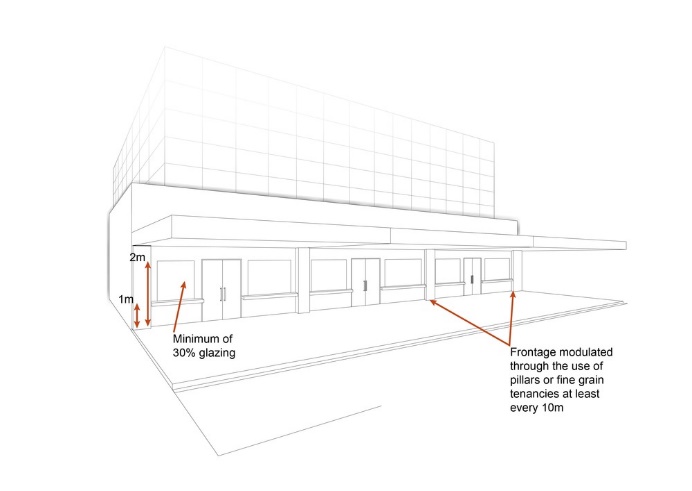 PO2Development addresses and activates streets and public spaces by:ensuring buildings and individual tenancies address street frontages and other areas of pedestrian movement;new buildings adjoin or are within 3m of the primary street frontages, civic space or public open space;locating car parking areas behind or under buildings to not dominate the street environment;establishing and maintaining interaction, pedestrian activity and casual surveillance through appropriate land uses and building design (e.g. the use of windows or glazing and avoiding blank walls with the use of sleeving);providing visual interest to the façade (e.g. windows or glazing, variation in colours, materials, finishes, articulation, recesses or projections);establishing or maintaining human scale.PO2Development addresses and activates streets and public spaces by:ensuring buildings and individual tenancies address street frontages and other areas of pedestrian movement;new buildings adjoin or are within 3m of the primary street frontages, civic space or public open space;locating car parking areas behind or under buildings to not dominate the street environment;establishing and maintaining interaction, pedestrian activity and casual surveillance through appropriate land uses and building design (e.g. the use of windows or glazing and avoiding blank walls with the use of sleeving);providing visual interest to the façade (e.g. windows or glazing, variation in colours, materials, finishes, articulation, recesses or projections);establishing or maintaining human scale.PO2Development addresses and activates streets and public spaces by:ensuring buildings and individual tenancies address street frontages and other areas of pedestrian movement;new buildings adjoin or are within 3m of the primary street frontages, civic space or public open space;locating car parking areas behind or under buildings to not dominate the street environment;establishing and maintaining interaction, pedestrian activity and casual surveillance through appropriate land uses and building design (e.g. the use of windows or glazing and avoiding blank walls with the use of sleeving);providing visual interest to the façade (e.g. windows or glazing, variation in colours, materials, finishes, articulation, recesses or projections);establishing or maintaining human scale.E2.7Where fronting Boardman Road or Anzac Avenue, individual tenancies do not exceed a frontage length of 20m.PO2Development addresses and activates streets and public spaces by:ensuring buildings and individual tenancies address street frontages and other areas of pedestrian movement;new buildings adjoin or are within 3m of the primary street frontages, civic space or public open space;locating car parking areas behind or under buildings to not dominate the street environment;establishing and maintaining interaction, pedestrian activity and casual surveillance through appropriate land uses and building design (e.g. the use of windows or glazing and avoiding blank walls with the use of sleeving);providing visual interest to the façade (e.g. windows or glazing, variation in colours, materials, finishes, articulation, recesses or projections);establishing or maintaining human scale.PO2Development addresses and activates streets and public spaces by:ensuring buildings and individual tenancies address street frontages and other areas of pedestrian movement;new buildings adjoin or are within 3m of the primary street frontages, civic space or public open space;locating car parking areas behind or under buildings to not dominate the street environment;establishing and maintaining interaction, pedestrian activity and casual surveillance through appropriate land uses and building design (e.g. the use of windows or glazing and avoiding blank walls with the use of sleeving);providing visual interest to the façade (e.g. windows or glazing, variation in colours, materials, finishes, articulation, recesses or projections);establishing or maintaining human scale.PO2Development addresses and activates streets and public spaces by:ensuring buildings and individual tenancies address street frontages and other areas of pedestrian movement;new buildings adjoin or are within 3m of the primary street frontages, civic space or public open space;locating car parking areas behind or under buildings to not dominate the street environment;establishing and maintaining interaction, pedestrian activity and casual surveillance through appropriate land uses and building design (e.g. the use of windows or glazing and avoiding blank walls with the use of sleeving);providing visual interest to the façade (e.g. windows or glazing, variation in colours, materials, finishes, articulation, recesses or projections);establishing or maintaining human scale.E2.8Large format retail uses (e.g. showroom(78), supermarket or discount department store) are sleeved by smaller tenancies (e.g. retail and similar uses).PO3Awnings are provided at the ground floor fronting pedestrian footpaths. Awnings:provide adequate protection for pedestrians from solar exposure and inclement weather;are integrated with the design of the building and the form and function of the street;do not compromise the provision of street trees;ensure the safety of pedestrians and vehicles (e.g. No support poles).PO3Awnings are provided at the ground floor fronting pedestrian footpaths. Awnings:provide adequate protection for pedestrians from solar exposure and inclement weather;are integrated with the design of the building and the form and function of the street;do not compromise the provision of street trees;ensure the safety of pedestrians and vehicles (e.g. No support poles).PO3Awnings are provided at the ground floor fronting pedestrian footpaths. Awnings:provide adequate protection for pedestrians from solar exposure and inclement weather;are integrated with the design of the building and the form and function of the street;do not compromise the provision of street trees;ensure the safety of pedestrians and vehicles (e.g. No support poles).E3Buildings incorporate an awning that:is cantilevered;extends from the face of the building;has a minimum height of 3.2m and a maximum height of 4.2m above pavement level;does not extend past a vertical plane of 1.5m inside the kerb line to allow for street trees and regulatory signage;aligns with adjoining buildings to provide continuous shelter where possible.Figure - Awning requirements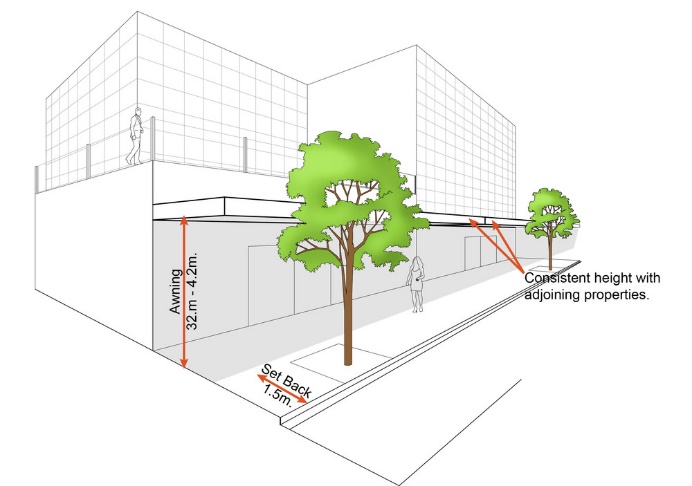 PO4Buildings located on the corner of Anzac Avenue and Boardman Road incorporate design measures on the corner to create a gateway or entry statement, assist in legibility of the street environment and provide active building frontages that address both street frontages.PO4Buildings located on the corner of Anzac Avenue and Boardman Road incorporate design measures on the corner to create a gateway or entry statement, assist in legibility of the street environment and provide active building frontages that address both street frontages.PO4Buildings located on the corner of Anzac Avenue and Boardman Road incorporate design measures on the corner to create a gateway or entry statement, assist in legibility of the street environment and provide active building frontages that address both street frontages.No example provided.SetbacksSetbacksSetbacksSetbacksPO5Side and rear setbacks are of a dimension to:cater for required openings, the location of loading docks and landscaped buffers etc.; protect the amenity of adjoining sensitive land uses.PO5Side and rear setbacks are of a dimension to:cater for required openings, the location of loading docks and landscaped buffers etc.; protect the amenity of adjoining sensitive land uses.PO5Side and rear setbacks are of a dimension to:cater for required openings, the location of loading docks and landscaped buffers etc.; protect the amenity of adjoining sensitive land uses.No example provided.Site areaSite areaSite areaSite areaPO6The development has sufficient area and dimensions to accommodate required buildings and structures, vehicular access, manoeuvring and parking and landscaping.PO6The development has sufficient area and dimensions to accommodate required buildings and structures, vehicular access, manoeuvring and parking and landscaping.PO6The development has sufficient area and dimensions to accommodate required buildings and structures, vehicular access, manoeuvring and parking and landscaping.No example provided.Building heightBuilding heightBuilding heightBuilding heightPO7Buildings and structures have a height that:is consistent with the future medium rise character of the precinct;responds to the topographic features of the site, including slope and orientation;is not visually dominant or overbearing with respect to the streetscape;responds to the height of development on adjoining land where contained within another precinct or zone;ensures an even distribution of development across the precinct and avoids over-concentration of activities in one location.PO7Buildings and structures have a height that:is consistent with the future medium rise character of the precinct;responds to the topographic features of the site, including slope and orientation;is not visually dominant or overbearing with respect to the streetscape;responds to the height of development on adjoining land where contained within another precinct or zone;ensures an even distribution of development across the precinct and avoids over-concentration of activities in one location.PO7Buildings and structures have a height that:is consistent with the future medium rise character of the precinct;responds to the topographic features of the site, including slope and orientation;is not visually dominant or overbearing with respect to the streetscape;responds to the height of development on adjoining land where contained within another precinct or zone;ensures an even distribution of development across the precinct and avoids over-concentration of activities in one location.E7Building height is within the minimum and maximum height identified on Overlay map – Building heights.Public realmPublic realmPublic realmPublic realmPO8Developments with a gross leasable area greater than 3,000m2 include a public plaza on site, that:is open to the public;is integrated with adjacent development, in relation to built form, streetscape, landscaping and the street and pedestrian network;is directly accessible from adjacent development or tenancies and is easily and conveniently accessible to the public;is of a sufficient size and dimensions to cater for passive recreation activities (e.g. alfresco dining and temporary activities etc);includes greening (e.g. landscaping, planter boxes, street trees etc), that contributes to the identity of the centre;is lit and has adequate signage for way finding, ensuring adjoining and near by residential uses are not impacted by 'overspill';is designed to achieve CPTED principles e.g. visible at all times.PO8Developments with a gross leasable area greater than 3,000m2 include a public plaza on site, that:is open to the public;is integrated with adjacent development, in relation to built form, streetscape, landscaping and the street and pedestrian network;is directly accessible from adjacent development or tenancies and is easily and conveniently accessible to the public;is of a sufficient size and dimensions to cater for passive recreation activities (e.g. alfresco dining and temporary activities etc);includes greening (e.g. landscaping, planter boxes, street trees etc), that contributes to the identity of the centre;is lit and has adequate signage for way finding, ensuring adjoining and near by residential uses are not impacted by 'overspill';is designed to achieve CPTED principles e.g. visible at all times.PO8Developments with a gross leasable area greater than 3,000m2 include a public plaza on site, that:is open to the public;is integrated with adjacent development, in relation to built form, streetscape, landscaping and the street and pedestrian network;is directly accessible from adjacent development or tenancies and is easily and conveniently accessible to the public;is of a sufficient size and dimensions to cater for passive recreation activities (e.g. alfresco dining and temporary activities etc);includes greening (e.g. landscaping, planter boxes, street trees etc), that contributes to the identity of the centre;is lit and has adequate signage for way finding, ensuring adjoining and near by residential uses are not impacted by 'overspill';is designed to achieve CPTED principles e.g. visible at all times.No example provided.PO9Development contributes to the creation of a centralised civic space and community focal point for the Kippa-Ring village precinct.PO9Development contributes to the creation of a centralised civic space and community focal point for the Kippa-Ring village precinct.PO9Development contributes to the creation of a centralised civic space and community focal point for the Kippa-Ring village precinct.No example provided.StreetscapeStreetscapeStreetscapeStreetscapePO10Development contributes to the identity, attractive and walkable street environment through the provision of compatible streetscape features (e.g. footpaths, lighting, bins, furniture, landscaping, pedestrian crossings etc), as outlined in Planning scheme policy - Integrated design.PO10Development contributes to the identity, attractive and walkable street environment through the provision of compatible streetscape features (e.g. footpaths, lighting, bins, furniture, landscaping, pedestrian crossings etc), as outlined in Planning scheme policy - Integrated design.PO10Development contributes to the identity, attractive and walkable street environment through the provision of compatible streetscape features (e.g. footpaths, lighting, bins, furniture, landscaping, pedestrian crossings etc), as outlined in Planning scheme policy - Integrated design.No example provided.Built formBuilt formBuilt formBuilt formPO11All buildings exhibit a high standard of design and construction, which:adds visual interest to the streetscape (e.g. variation in materials, patterns, textures and colours, cantilevered awning);enables differentiation between buildings;contributes to a safe environment;incorporates architectural features within the building facade at the street level to create human scale;treat or break up blank walls that are visible from public areas;includes building entrances that are readily identifiable from the road frontage, located and oriented to favour active and public transport usage by connecting to pedestrian footpaths on the street frontage and adjoining sites;facilitate casual surveillance of all public spaces.PO11All buildings exhibit a high standard of design and construction, which:adds visual interest to the streetscape (e.g. variation in materials, patterns, textures and colours, cantilevered awning);enables differentiation between buildings;contributes to a safe environment;incorporates architectural features within the building facade at the street level to create human scale;treat or break up blank walls that are visible from public areas;includes building entrances that are readily identifiable from the road frontage, located and oriented to favour active and public transport usage by connecting to pedestrian footpaths on the street frontage and adjoining sites;facilitate casual surveillance of all public spaces.PO11All buildings exhibit a high standard of design and construction, which:adds visual interest to the streetscape (e.g. variation in materials, patterns, textures and colours, cantilevered awning);enables differentiation between buildings;contributes to a safe environment;incorporates architectural features within the building facade at the street level to create human scale;treat or break up blank walls that are visible from public areas;includes building entrances that are readily identifiable from the road frontage, located and oriented to favour active and public transport usage by connecting to pedestrian footpaths on the street frontage and adjoining sites;facilitate casual surveillance of all public spaces.No example provided.PO12Building entrances:are readily identifiable from the road frontage;are designed to limit opportunities for concealment;are located and oriented to favour active and public transport usage by connecting to pedestrian footpaths on the street frontage and adjoining sites;are adequately lit to ensure public safety and security;include footpaths that connect with adjoining sites;provide a dedicated, sealed pedestrian footpath between the street frontage and the building entrance.PO12Building entrances:are readily identifiable from the road frontage;are designed to limit opportunities for concealment;are located and oriented to favour active and public transport usage by connecting to pedestrian footpaths on the street frontage and adjoining sites;are adequately lit to ensure public safety and security;include footpaths that connect with adjoining sites;provide a dedicated, sealed pedestrian footpath between the street frontage and the building entrance.PO12Building entrances:are readily identifiable from the road frontage;are designed to limit opportunities for concealment;are located and oriented to favour active and public transport usage by connecting to pedestrian footpaths on the street frontage and adjoining sites;are adequately lit to ensure public safety and security;include footpaths that connect with adjoining sites;provide a dedicated, sealed pedestrian footpath between the street frontage and the building entrance.No example provided.PO13Ground floor spaces are designed to enable the flexible re-use of floor area for commercial and retail activities.PO13Ground floor spaces are designed to enable the flexible re-use of floor area for commercial and retail activities.PO13Ground floor spaces are designed to enable the flexible re-use of floor area for commercial and retail activities.E13The ground floor has a minimum ceiling height of 4.2m.Integration with Kippa-Ring stationIntegration with Kippa-Ring stationIntegration with Kippa-Ring stationIntegration with Kippa-Ring stationPO14Development provides a high quality built form and public realm that connects the Kippa-Ring village precinct with the Kippa-Ring station to create an inviting and attractive 'gateway' to the Redcliffe peninsular through:greater land use efficiency through a more intense built form that supports connectivity with Kippa-Ring station;contributes to a high quality streetscape along Boardman Road, Anzac Avenue and the internal road network;incorporates active frontages along Boardman Road and Anzac Avenue;does not involve the location of large areas of surface car parking along Anzac Avenue and Boardman Road;incorporates cross block (east-west and north-south) linkages to create a more permeable/connected site and encourage pedestrian movement with the street network and proposed and existing active linkages;provides a strong active connection to Kippa-Ring Station through the provision of, or linkages to, a pedestrian promenade;promotes a strong visual connection linking Kippa-Ring Station to the centre.PO14Development provides a high quality built form and public realm that connects the Kippa-Ring village precinct with the Kippa-Ring station to create an inviting and attractive 'gateway' to the Redcliffe peninsular through:greater land use efficiency through a more intense built form that supports connectivity with Kippa-Ring station;contributes to a high quality streetscape along Boardman Road, Anzac Avenue and the internal road network;incorporates active frontages along Boardman Road and Anzac Avenue;does not involve the location of large areas of surface car parking along Anzac Avenue and Boardman Road;incorporates cross block (east-west and north-south) linkages to create a more permeable/connected site and encourage pedestrian movement with the street network and proposed and existing active linkages;provides a strong active connection to Kippa-Ring Station through the provision of, or linkages to, a pedestrian promenade;promotes a strong visual connection linking Kippa-Ring Station to the centre.PO14Development provides a high quality built form and public realm that connects the Kippa-Ring village precinct with the Kippa-Ring station to create an inviting and attractive 'gateway' to the Redcliffe peninsular through:greater land use efficiency through a more intense built form that supports connectivity with Kippa-Ring station;contributes to a high quality streetscape along Boardman Road, Anzac Avenue and the internal road network;incorporates active frontages along Boardman Road and Anzac Avenue;does not involve the location of large areas of surface car parking along Anzac Avenue and Boardman Road;incorporates cross block (east-west and north-south) linkages to create a more permeable/connected site and encourage pedestrian movement with the street network and proposed and existing active linkages;provides a strong active connection to Kippa-Ring Station through the provision of, or linkages to, a pedestrian promenade;promotes a strong visual connection linking Kippa-Ring Station to the centre.No example provided.Accessibility and permeabilityAccessibility and permeabilityAccessibility and permeabilityAccessibility and permeabilityPO15Development contributes to greater permeability within the precinct by facilitating a network of convenient and safe pedestrian walkways, cycle ways and mid block connections.PO15Development contributes to greater permeability within the precinct by facilitating a network of convenient and safe pedestrian walkways, cycle ways and mid block connections.PO15Development contributes to greater permeability within the precinct by facilitating a network of convenient and safe pedestrian walkways, cycle ways and mid block connections.No example provided.Car parkingCar parkingCar parkingCar parkingPO16The number of car parking spaces is managed to:provide for the parking of visitors and employees that is appropriate to the use and the sites proximity to public and active transport options;not include an oversupply of car parking spaces.PO16The number of car parking spaces is managed to:provide for the parking of visitors and employees that is appropriate to the use and the sites proximity to public and active transport options;not include an oversupply of car parking spaces.PO16The number of car parking spaces is managed to:provide for the parking of visitors and employees that is appropriate to the use and the sites proximity to public and active transport options;not include an oversupply of car parking spaces.E16Car parking is provided at the following rates:PO17Car parking is designed to avoid the visual impact of large areas of surface car parking on the streetscape.PO17Car parking is designed to avoid the visual impact of large areas of surface car parking on the streetscape.PO17Car parking is designed to avoid the visual impact of large areas of surface car parking on the streetscape.No example provided.PO18Car parking design includes innovative solutions, including on-street parking and shared parking areas.PO18Car parking design includes innovative solutions, including on-street parking and shared parking areas.PO18Car parking design includes innovative solutions, including on-street parking and shared parking areas.No example provided.PO19The design of car parking areas:does not impact on the safety of the external road network;ensures the safe movement of vehicles within the site.PO19The design of car parking areas:does not impact on the safety of the external road network;ensures the safe movement of vehicles within the site.PO19The design of car parking areas:does not impact on the safety of the external road network;ensures the safe movement of vehicles within the site.E19All car parking areas are designed and constructed in accordance with Australian Standard AS2890.1 Parking facilities Part 1: Off-street car parking.PO20The safety and efficiency of pedestrian movement is prioritised in the design of car parking areas through providing pedestrian paths in car parking areas that are:located along the most direct pedestrian routes between building entrances, car parks and adjoining uses;protected from vehicle intrusion through the use of physical and visual separation (e.g. wheel stops, trees etc);are of a width to allow safe and efficient access for prams and wheelchairs.PO20The safety and efficiency of pedestrian movement is prioritised in the design of car parking areas through providing pedestrian paths in car parking areas that are:located along the most direct pedestrian routes between building entrances, car parks and adjoining uses;protected from vehicle intrusion through the use of physical and visual separation (e.g. wheel stops, trees etc);are of a width to allow safe and efficient access for prams and wheelchairs.PO20The safety and efficiency of pedestrian movement is prioritised in the design of car parking areas through providing pedestrian paths in car parking areas that are:located along the most direct pedestrian routes between building entrances, car parks and adjoining uses;protected from vehicle intrusion through the use of physical and visual separation (e.g. wheel stops, trees etc);are of a width to allow safe and efficient access for prams and wheelchairs.No example provided.Bicycle parking and end of trip facilitiesBicycle parking and end of trip facilitiesBicycle parking and end of trip facilitiesBicycle parking and end of trip facilitiesBicycle parking and end of trip facilitiesBicycle parking and end of trip facilitiesBicycle parking and end of trip facilitiesBicycle parking and end of trip facilitiesBicycle parking and end of trip facilitiesPO21End of trip facilities are provided for employees or occupants, in the building or on-site within a reasonable walking distance, and include:adequate bicycle parking and storage facilities; andadequate provision for securing belongings; andchange rooms that include adequate showers, sanitary compartments, wash basins and mirrors.Notwithstanding a. there is no requirement to provide end of trip facilities if it would be unreasonable to provide these facilities having regard to:the projected population growth and forward planning for road upgrading and development of cycle paths; orwhether it would be practical to commute to and from the building on a bicycle, having regard to the likely commute distances and nature of the terrain; orthe condition of the road and the nature and amount of traffic potentially affecting the safety of commuters.PO21End of trip facilities are provided for employees or occupants, in the building or on-site within a reasonable walking distance, and include:adequate bicycle parking and storage facilities; andadequate provision for securing belongings; andchange rooms that include adequate showers, sanitary compartments, wash basins and mirrors.Notwithstanding a. there is no requirement to provide end of trip facilities if it would be unreasonable to provide these facilities having regard to:the projected population growth and forward planning for road upgrading and development of cycle paths; orwhether it would be practical to commute to and from the building on a bicycle, having regard to the likely commute distances and nature of the terrain; orthe condition of the road and the nature and amount of traffic potentially affecting the safety of commuters.PO21End of trip facilities are provided for employees or occupants, in the building or on-site within a reasonable walking distance, and include:adequate bicycle parking and storage facilities; andadequate provision for securing belongings; andchange rooms that include adequate showers, sanitary compartments, wash basins and mirrors.Notwithstanding a. there is no requirement to provide end of trip facilities if it would be unreasonable to provide these facilities having regard to:the projected population growth and forward planning for road upgrading and development of cycle paths; orwhether it would be practical to commute to and from the building on a bicycle, having regard to the likely commute distances and nature of the terrain; orthe condition of the road and the nature and amount of traffic potentially affecting the safety of commuters.E21.1Minimum bicycle parking facilities are provided in accordance with the table below (rounded up to the nearest whole number).PO21End of trip facilities are provided for employees or occupants, in the building or on-site within a reasonable walking distance, and include:adequate bicycle parking and storage facilities; andadequate provision for securing belongings; andchange rooms that include adequate showers, sanitary compartments, wash basins and mirrors.Notwithstanding a. there is no requirement to provide end of trip facilities if it would be unreasonable to provide these facilities having regard to:the projected population growth and forward planning for road upgrading and development of cycle paths; orwhether it would be practical to commute to and from the building on a bicycle, having regard to the likely commute distances and nature of the terrain; orthe condition of the road and the nature and amount of traffic potentially affecting the safety of commuters.PO21End of trip facilities are provided for employees or occupants, in the building or on-site within a reasonable walking distance, and include:adequate bicycle parking and storage facilities; andadequate provision for securing belongings; andchange rooms that include adequate showers, sanitary compartments, wash basins and mirrors.Notwithstanding a. there is no requirement to provide end of trip facilities if it would be unreasonable to provide these facilities having regard to:the projected population growth and forward planning for road upgrading and development of cycle paths; orwhether it would be practical to commute to and from the building on a bicycle, having regard to the likely commute distances and nature of the terrain; orthe condition of the road and the nature and amount of traffic potentially affecting the safety of commuters.PO21End of trip facilities are provided for employees or occupants, in the building or on-site within a reasonable walking distance, and include:adequate bicycle parking and storage facilities; andadequate provision for securing belongings; andchange rooms that include adequate showers, sanitary compartments, wash basins and mirrors.Notwithstanding a. there is no requirement to provide end of trip facilities if it would be unreasonable to provide these facilities having regard to:the projected population growth and forward planning for road upgrading and development of cycle paths; orwhether it would be practical to commute to and from the building on a bicycle, having regard to the likely commute distances and nature of the terrain; orthe condition of the road and the nature and amount of traffic potentially affecting the safety of commuters.E21.2Bicycle parking is:provided in accordance with Austroads (2008), Guide to Traffic Management - Part 11: Parking;protected from the weather by its location or a dedicated roof structure;located within the building or in a dedicated, secure structure for residents and staff;adjacent to building entrances or in public areas for customers and visitors.PO21End of trip facilities are provided for employees or occupants, in the building or on-site within a reasonable walking distance, and include:adequate bicycle parking and storage facilities; andadequate provision for securing belongings; andchange rooms that include adequate showers, sanitary compartments, wash basins and mirrors.Notwithstanding a. there is no requirement to provide end of trip facilities if it would be unreasonable to provide these facilities having regard to:the projected population growth and forward planning for road upgrading and development of cycle paths; orwhether it would be practical to commute to and from the building on a bicycle, having regard to the likely commute distances and nature of the terrain; orthe condition of the road and the nature and amount of traffic potentially affecting the safety of commuters.PO21End of trip facilities are provided for employees or occupants, in the building or on-site within a reasonable walking distance, and include:adequate bicycle parking and storage facilities; andadequate provision for securing belongings; andchange rooms that include adequate showers, sanitary compartments, wash basins and mirrors.Notwithstanding a. there is no requirement to provide end of trip facilities if it would be unreasonable to provide these facilities having regard to:the projected population growth and forward planning for road upgrading and development of cycle paths; orwhether it would be practical to commute to and from the building on a bicycle, having regard to the likely commute distances and nature of the terrain; orthe condition of the road and the nature and amount of traffic potentially affecting the safety of commuters.PO21End of trip facilities are provided for employees or occupants, in the building or on-site within a reasonable walking distance, and include:adequate bicycle parking and storage facilities; andadequate provision for securing belongings; andchange rooms that include adequate showers, sanitary compartments, wash basins and mirrors.Notwithstanding a. there is no requirement to provide end of trip facilities if it would be unreasonable to provide these facilities having regard to:the projected population growth and forward planning for road upgrading and development of cycle paths; orwhether it would be practical to commute to and from the building on a bicycle, having regard to the likely commute distances and nature of the terrain; orthe condition of the road and the nature and amount of traffic potentially affecting the safety of commuters.E21.3For non-residential uses, storage lockers:are provide at a rate of 1.6 per bicycle parking space (rounded up to the nearest whole number);have minimum dimensions of 900mm (height) x 300mm (width) x 450mm (depth).PO21End of trip facilities are provided for employees or occupants, in the building or on-site within a reasonable walking distance, and include:adequate bicycle parking and storage facilities; andadequate provision for securing belongings; andchange rooms that include adequate showers, sanitary compartments, wash basins and mirrors.Notwithstanding a. there is no requirement to provide end of trip facilities if it would be unreasonable to provide these facilities having regard to:the projected population growth and forward planning for road upgrading and development of cycle paths; orwhether it would be practical to commute to and from the building on a bicycle, having regard to the likely commute distances and nature of the terrain; orthe condition of the road and the nature and amount of traffic potentially affecting the safety of commuters.PO21End of trip facilities are provided for employees or occupants, in the building or on-site within a reasonable walking distance, and include:adequate bicycle parking and storage facilities; andadequate provision for securing belongings; andchange rooms that include adequate showers, sanitary compartments, wash basins and mirrors.Notwithstanding a. there is no requirement to provide end of trip facilities if it would be unreasonable to provide these facilities having regard to:the projected population growth and forward planning for road upgrading and development of cycle paths; orwhether it would be practical to commute to and from the building on a bicycle, having regard to the likely commute distances and nature of the terrain; orthe condition of the road and the nature and amount of traffic potentially affecting the safety of commuters.PO21End of trip facilities are provided for employees or occupants, in the building or on-site within a reasonable walking distance, and include:adequate bicycle parking and storage facilities; andadequate provision for securing belongings; andchange rooms that include adequate showers, sanitary compartments, wash basins and mirrors.Notwithstanding a. there is no requirement to provide end of trip facilities if it would be unreasonable to provide these facilities having regard to:the projected population growth and forward planning for road upgrading and development of cycle paths; orwhether it would be practical to commute to and from the building on a bicycle, having regard to the likely commute distances and nature of the terrain; orthe condition of the road and the nature and amount of traffic potentially affecting the safety of commuters.E21.4For non-residential uses, changing rooms:are provided at a rate of 1 per 10 bicycle parking spaces;are fitted with a lockable door or otherwise screened from public view;are provided with shower(s), sanitary compartment(s) and wash basin(s) in accordance with the table below:are provided with:a mirror located above each wash basin;a hook and bench seating within each shower compartment;a socket-outlet located adjacent to each wash basin.Loading and servicingLoading and servicingLoading and servicingLoading and servicingPO22Loading and servicing areas:are not visible from the street frontage;are integrated into the design of the building;include screening and buffers to reduce negative impacts on adjoining sensitive land uses;are consolidated and shared with adjoining sites, where possible.PO22Loading and servicing areas:are not visible from the street frontage;are integrated into the design of the building;include screening and buffers to reduce negative impacts on adjoining sensitive land uses;are consolidated and shared with adjoining sites, where possible.PO22Loading and servicing areas:are not visible from the street frontage;are integrated into the design of the building;include screening and buffers to reduce negative impacts on adjoining sensitive land uses;are consolidated and shared with adjoining sites, where possible.No example provided.PO23Drive through serving and circulation areas are not visible from Anzac Avenue or Boardman Road.PO23Drive through serving and circulation areas are not visible from Anzac Avenue or Boardman Road.PO23Drive through serving and circulation areas are not visible from Anzac Avenue or Boardman Road.No example provided.WasteWasteWasteWastePO24Bins and bin storage areas area/s are designed, located and managed to prevent amenity impacts on the locality.PO24Bins and bin storage areas area/s are designed, located and managed to prevent amenity impacts on the locality.PO24Bins and bin storage areas area/s are designed, located and managed to prevent amenity impacts on the locality.E24Development is designed to meet the criteria in the Planning scheme policy - Waste and is demonstrated in a waste management program.Landscaping and fencingLandscaping and fencingLandscaping and fencingLandscaping and fencingPO25On-site landscaping:is incorporated into the design of the development;reduces the dominance of car parking and servicing areas from the street frontage;incorporates shade trees in car parking areas;retains mature trees wherever possible;contributes to quality public spaces and the microclimate by providing shelter and shade;maintains the achievement of active frontages and sightlines for casual surveillance.PO25On-site landscaping:is incorporated into the design of the development;reduces the dominance of car parking and servicing areas from the street frontage;incorporates shade trees in car parking areas;retains mature trees wherever possible;contributes to quality public spaces and the microclimate by providing shelter and shade;maintains the achievement of active frontages and sightlines for casual surveillance.PO25On-site landscaping:is incorporated into the design of the development;reduces the dominance of car parking and servicing areas from the street frontage;incorporates shade trees in car parking areas;retains mature trees wherever possible;contributes to quality public spaces and the microclimate by providing shelter and shade;maintains the achievement of active frontages and sightlines for casual surveillance.No example provided.PO26Surveillance and overlooking are maintained between the road frontage and the main building line.PO26Surveillance and overlooking are maintained between the road frontage and the main building line.PO26Surveillance and overlooking are maintained between the road frontage and the main building line.No example provided. Environmentally sensitive designEnvironmentally sensitive designEnvironmentally sensitive designEnvironmentally sensitive designPO27Development incorporates energy efficient design principles, including:maximising internal cross-ventilation and prevailing breezes;maximising the effect of northern winter sun and screening undesirable northern summer sun and western sun;reducing demand on non-renewable energy sources for cooling and heating;maximising the use of daylight for lighting;retaining existing established trees on-site where possible.PO27Development incorporates energy efficient design principles, including:maximising internal cross-ventilation and prevailing breezes;maximising the effect of northern winter sun and screening undesirable northern summer sun and western sun;reducing demand on non-renewable energy sources for cooling and heating;maximising the use of daylight for lighting;retaining existing established trees on-site where possible.PO27Development incorporates energy efficient design principles, including:maximising internal cross-ventilation and prevailing breezes;maximising the effect of northern winter sun and screening undesirable northern summer sun and western sun;reducing demand on non-renewable energy sources for cooling and heating;maximising the use of daylight for lighting;retaining existing established trees on-site where possible.No example provided.PO28Best practice Water Sensitive Urban Design (WSUD) is incorporated within development sites to mitigate the impacts of stormwater run-off in accordance with Planning scheme policy - Integrated design.PO28Best practice Water Sensitive Urban Design (WSUD) is incorporated within development sites to mitigate the impacts of stormwater run-off in accordance with Planning scheme policy - Integrated design.PO28Best practice Water Sensitive Urban Design (WSUD) is incorporated within development sites to mitigate the impacts of stormwater run-off in accordance with Planning scheme policy - Integrated design.No example provided.Crime prevention through environmental designCrime prevention through environmental designCrime prevention through environmental designCrime prevention through environmental designPO29Development contributes to a safe public realm by incorporating crime prevention through environmental design principles including:orienting buildings towards the street and public spaces and providing clear sightlines to public spaces to allow opportunities for casual surveillance;ensuring the site layout, building design and landscaping does not result in potential concealment or entrapment areas;ensuring high risk areas, including stairwells, arcades, walkways and concealed car parking areas have adequate surveillance to reduce risk or able to be secured outside of business hours.PO29Development contributes to a safe public realm by incorporating crime prevention through environmental design principles including:orienting buildings towards the street and public spaces and providing clear sightlines to public spaces to allow opportunities for casual surveillance;ensuring the site layout, building design and landscaping does not result in potential concealment or entrapment areas;ensuring high risk areas, including stairwells, arcades, walkways and concealed car parking areas have adequate surveillance to reduce risk or able to be secured outside of business hours.PO29Development contributes to a safe public realm by incorporating crime prevention through environmental design principles including:orienting buildings towards the street and public spaces and providing clear sightlines to public spaces to allow opportunities for casual surveillance;ensuring the site layout, building design and landscaping does not result in potential concealment or entrapment areas;ensuring high risk areas, including stairwells, arcades, walkways and concealed car parking areas have adequate surveillance to reduce risk or able to be secured outside of business hours.No example provided.LightingLightingLightingLightingPO30Lighting is designed to provide adequate levels of illumination to public and communal spaces to maximise safety while minimising adverse impacts on residential and other sensitive land uses.PO30Lighting is designed to provide adequate levels of illumination to public and communal spaces to maximise safety while minimising adverse impacts on residential and other sensitive land uses.PO30Lighting is designed to provide adequate levels of illumination to public and communal spaces to maximise safety while minimising adverse impacts on residential and other sensitive land uses.No example provided.AmenityAmenityAmenityAmenityPO31The amenity of the area and adjacent sensitive land uses are protected from the impacts of dust, odour, noise, light, chemicals and other environmental nuisances.PO31The amenity of the area and adjacent sensitive land uses are protected from the impacts of dust, odour, noise, light, chemicals and other environmental nuisances.PO31The amenity of the area and adjacent sensitive land uses are protected from the impacts of dust, odour, noise, light, chemicals and other environmental nuisances.No example provided.NoiseNoiseNoiseNoisePO32Noise generating uses do not adversely affect existing or potential noise sensitive uses.  PO32Noise generating uses do not adversely affect existing or potential noise sensitive uses.  PO32Noise generating uses do not adversely affect existing or potential noise sensitive uses.  No example provided. PO33Sensitive land uses are provided with an appropriate acoustic environment within designated external private outdoor living spaces and internal areas while:contributing to safe and usable public spaces, through maintaining high levels of surveillance of parks, streets and roads that serve active transport purposes (e.g. existing or future pedestrian paths or cycle lanes etc);maintaining the amenity of the streetscape. PO33Sensitive land uses are provided with an appropriate acoustic environment within designated external private outdoor living spaces and internal areas while:contributing to safe and usable public spaces, through maintaining high levels of surveillance of parks, streets and roads that serve active transport purposes (e.g. existing or future pedestrian paths or cycle lanes etc);maintaining the amenity of the streetscape. PO33Sensitive land uses are provided with an appropriate acoustic environment within designated external private outdoor living spaces and internal areas while:contributing to safe and usable public spaces, through maintaining high levels of surveillance of parks, streets and roads that serve active transport purposes (e.g. existing or future pedestrian paths or cycle lanes etc);maintaining the amenity of the streetscape. E33.1Development is designed to meet the criteria outlined in the Planning Scheme Policy – Noise.PO33Sensitive land uses are provided with an appropriate acoustic environment within designated external private outdoor living spaces and internal areas while:contributing to safe and usable public spaces, through maintaining high levels of surveillance of parks, streets and roads that serve active transport purposes (e.g. existing or future pedestrian paths or cycle lanes etc);maintaining the amenity of the streetscape. PO33Sensitive land uses are provided with an appropriate acoustic environment within designated external private outdoor living spaces and internal areas while:contributing to safe and usable public spaces, through maintaining high levels of surveillance of parks, streets and roads that serve active transport purposes (e.g. existing or future pedestrian paths or cycle lanes etc);maintaining the amenity of the streetscape. PO33Sensitive land uses are provided with an appropriate acoustic environment within designated external private outdoor living spaces and internal areas while:contributing to safe and usable public spaces, through maintaining high levels of surveillance of parks, streets and roads that serve active transport purposes (e.g. existing or future pedestrian paths or cycle lanes etc);maintaining the amenity of the streetscape. E33.2Noise attenuation structures (e.g. walls, barriers or fences):are not visible from an adjoining road or public area unless:adjoining a motorway or rail line; oradjoining part of an arterial road that does not serve an existing or future active transport purpose (e.g. pedestrian paths or cycle lanes) or where attenuation through building location and materials is not possible.do not remove existing or prevent future active transport routes or connections to the street network;are located, constructed and landscaped in accordance with Planning scheme policy - Integrated design.Clearing of habitat trees where not located within the Environmental areas overlay mapClearing of habitat trees where not located within the Environmental areas overlay mapClearing of habitat trees where not located within the Environmental areas overlay mapClearing of habitat trees where not located within the Environmental areas overlay mapPO34Development ensures that the biodiversity quality and integrity of habitats is not adversely impacted upon but maintained and protected.Development does not result in the net loss of fauna habitat.  Where development does result in the loss of a habitat tree, development will provide replacement fauna nesting boxes at the following rate of 1 nest box for every hollow removed.  Where hollows have not yet formed in trees > 80cm in diameter at 1.3m height, 3 nest boxes are required for every habitat tree removed.Development does not result in soil erosion or land degradation or leave land exposed for an unreasonable period of time but is rehabilitated in a timely mannerPO34Development ensures that the biodiversity quality and integrity of habitats is not adversely impacted upon but maintained and protected.Development does not result in the net loss of fauna habitat.  Where development does result in the loss of a habitat tree, development will provide replacement fauna nesting boxes at the following rate of 1 nest box for every hollow removed.  Where hollows have not yet formed in trees > 80cm in diameter at 1.3m height, 3 nest boxes are required for every habitat tree removed.Development does not result in soil erosion or land degradation or leave land exposed for an unreasonable period of time but is rehabilitated in a timely mannerPO34Development ensures that the biodiversity quality and integrity of habitats is not adversely impacted upon but maintained and protected.Development does not result in the net loss of fauna habitat.  Where development does result in the loss of a habitat tree, development will provide replacement fauna nesting boxes at the following rate of 1 nest box for every hollow removed.  Where hollows have not yet formed in trees > 80cm in diameter at 1.3m height, 3 nest boxes are required for every habitat tree removed.Development does not result in soil erosion or land degradation or leave land exposed for an unreasonable period of time but is rehabilitated in a timely mannerNo example provided.Works criteriaWorks criteriaWorks criteriaWorks criteriaWorks criteriaWorks criteriaWorks criteriaWorks criteriaWorks criteriaUtilitiesUtilitiesUtilitiesUtilitiesUtilitiesPO35All services including water supply, sewage disposal, electricity, street lighting, telecommunications and gas (if available) are provided in accordance with Planning scheme policy - Integrated design (Appendix A).PO35All services including water supply, sewage disposal, electricity, street lighting, telecommunications and gas (if available) are provided in accordance with Planning scheme policy - Integrated design (Appendix A).PO35All services including water supply, sewage disposal, electricity, street lighting, telecommunications and gas (if available) are provided in accordance with Planning scheme policy - Integrated design (Appendix A).No example provided.No example provided.AccessAccessAccessAccessAccessPO36Vehicle access points do not inhibit the provision of active frontages and improve the function, amenity and safety of Boardman Road and Anzac Avenue.PO36Vehicle access points do not inhibit the provision of active frontages and improve the function, amenity and safety of Boardman Road and Anzac Avenue.PO36Vehicle access points do not inhibit the provision of active frontages and improve the function, amenity and safety of Boardman Road and Anzac Avenue.E36No additional access points are located on Anzac Avenue or Boardman Road.E36No additional access points are located on Anzac Avenue or Boardman Road.PO37Development provides improved vehicle access and car parking connections between the shopping centre(76) sites.PO37Development provides improved vehicle access and car parking connections between the shopping centre(76) sites.PO37Development provides improved vehicle access and car parking connections between the shopping centre(76) sites.No example provided.No example provided.PO38Development provides functional and integrated car parking and vehicle access, that:prioritises the movement and safety of pedestrians between car parking areas at the rear through to the 'main street' and the entrance to the building (e.g. rear entry, arcade etc.);provides safety and security of people and property at all times;does not impede active transport options;does not impact on the safe and efficient movement of traffic external to the site;where possible vehicle access points are consolidated and shared with adjoining sites.PO38Development provides functional and integrated car parking and vehicle access, that:prioritises the movement and safety of pedestrians between car parking areas at the rear through to the 'main street' and the entrance to the building (e.g. rear entry, arcade etc.);provides safety and security of people and property at all times;does not impede active transport options;does not impact on the safe and efficient movement of traffic external to the site;where possible vehicle access points are consolidated and shared with adjoining sites.PO38Development provides functional and integrated car parking and vehicle access, that:prioritises the movement and safety of pedestrians between car parking areas at the rear through to the 'main street' and the entrance to the building (e.g. rear entry, arcade etc.);provides safety and security of people and property at all times;does not impede active transport options;does not impact on the safe and efficient movement of traffic external to the site;where possible vehicle access points are consolidated and shared with adjoining sites.No example provided.No example provided.PO39Where required, access easements contain a driveway and provision for services appropriate to the use. The easement covers all works associated with the access in accordance with Planning scheme policy - Integrated design.PO39Where required, access easements contain a driveway and provision for services appropriate to the use. The easement covers all works associated with the access in accordance with Planning scheme policy - Integrated design.PO39Where required, access easements contain a driveway and provision for services appropriate to the use. The easement covers all works associated with the access in accordance with Planning scheme policy - Integrated design.No example provided.No example provided.PO40The layout of the development does not compromise:the development of the road network in the area;the function or safety of the road network;the capacity of the road network.PO40The layout of the development does not compromise:the development of the road network in the area;the function or safety of the road network;the capacity of the road network.PO40The layout of the development does not compromise:the development of the road network in the area;the function or safety of the road network;the capacity of the road network.E40.1Direct vehicle access for residential development does not occur from arterial or sub-arterial roads or a motorway.E40.1Direct vehicle access for residential development does not occur from arterial or sub-arterial roads or a motorway.PO40The layout of the development does not compromise:the development of the road network in the area;the function or safety of the road network;the capacity of the road network.PO40The layout of the development does not compromise:the development of the road network in the area;the function or safety of the road network;the capacity of the road network.PO40The layout of the development does not compromise:the development of the road network in the area;the function or safety of the road network;the capacity of the road network.E40.2The development provides for the extension of the road network in the area in accordance with Council’s road network planning.E40.2The development provides for the extension of the road network in the area in accordance with Council’s road network planning.PO40The layout of the development does not compromise:the development of the road network in the area;the function or safety of the road network;the capacity of the road network.PO40The layout of the development does not compromise:the development of the road network in the area;the function or safety of the road network;the capacity of the road network.PO40The layout of the development does not compromise:the development of the road network in the area;the function or safety of the road network;the capacity of the road network.E40.3The development does not compromise future road widening of frontage roads in accordance with the relevant standard and Council’s road planning.E40.3The development does not compromise future road widening of frontage roads in accordance with the relevant standard and Council’s road planning.PO40The layout of the development does not compromise:the development of the road network in the area;the function or safety of the road network;the capacity of the road network.PO40The layout of the development does not compromise:the development of the road network in the area;the function or safety of the road network;the capacity of the road network.PO40The layout of the development does not compromise:the development of the road network in the area;the function or safety of the road network;the capacity of the road network.E40.4The development layout allows forward vehicular access to and from the site. E40.4The development layout allows forward vehicular access to and from the site. PO41Safe access is provided for all vehicles required to access the site.PO41Safe access is provided for all vehicles required to access the site.PO41Safe access is provided for all vehicles required to access the site.E41.1Site access and driveways are designed, located and constructed in accordance with:where for a Council-controlled road and associated with a Dwelling house:Planning scheme policy - Integrated design;where for a Council-controlled road and not associated with a Dwelling house:AS/NZS2890.1 Parking facilities Part 1: Off street car parking;AS 2890.2 - Parking facilities Part 2: Off-street commercial vehicle facilities;Planning scheme policy - Integrated design;Schedule 8 - Service vehicle requirements;where for a State-Controlled road, the Safe Intersection Sight Distance requirements in Austroads and the appropriate IPWEAQ standard drawings, or a copy of a Transport Infrastructure Act 1994, section 62 approval.E41.1Site access and driveways are designed, located and constructed in accordance with:where for a Council-controlled road and associated with a Dwelling house:Planning scheme policy - Integrated design;where for a Council-controlled road and not associated with a Dwelling house:AS/NZS2890.1 Parking facilities Part 1: Off street car parking;AS 2890.2 - Parking facilities Part 2: Off-street commercial vehicle facilities;Planning scheme policy - Integrated design;Schedule 8 - Service vehicle requirements;where for a State-Controlled road, the Safe Intersection Sight Distance requirements in Austroads and the appropriate IPWEAQ standard drawings, or a copy of a Transport Infrastructure Act 1994, section 62 approval.PO41Safe access is provided for all vehicles required to access the site.PO41Safe access is provided for all vehicles required to access the site.PO41Safe access is provided for all vehicles required to access the site.E41.2Internal driveways, car parks and access ways are designed and constructed with a sealed pavement and in accordance with: AS/NZS 2890.1 Parking Facilities Part 1: Off street car parking;AS 2890.2 Parking Facilities Part 2: Off street commercial vehicle facilities; Planning scheme policy - Integrated design; andSchedule 8 - Service vehicle requirements.E41.2Internal driveways, car parks and access ways are designed and constructed with a sealed pavement and in accordance with: AS/NZS 2890.1 Parking Facilities Part 1: Off street car parking;AS 2890.2 Parking Facilities Part 2: Off street commercial vehicle facilities; Planning scheme policy - Integrated design; andSchedule 8 - Service vehicle requirements.PO41Safe access is provided for all vehicles required to access the site.PO41Safe access is provided for all vehicles required to access the site.PO41Safe access is provided for all vehicles required to access the site.E41.3Access driveways, manoeuvring areas and loading facilities are sealed and provide for service vehicles listed in Schedule 8 - Service vehicle requirements for the relevant use. The on-site manoeuvring is to be in accordance with Schedule 8 - Service vehicle requirements.E41.3Access driveways, manoeuvring areas and loading facilities are sealed and provide for service vehicles listed in Schedule 8 - Service vehicle requirements for the relevant use. The on-site manoeuvring is to be in accordance with Schedule 8 - Service vehicle requirements.PO41Safe access is provided for all vehicles required to access the site.PO41Safe access is provided for all vehicles required to access the site.PO41Safe access is provided for all vehicles required to access the site.E41.4Landscaping (including shade trees) is provided within car parks in accordance with Planning scheme policy - Integrated design.E41.4Landscaping (including shade trees) is provided within car parks in accordance with Planning scheme policy - Integrated design.PO42Sealed and flood free road access during the minor storm event is available to the site from the nearest arterial or sub-arterial road.PO42Sealed and flood free road access during the minor storm event is available to the site from the nearest arterial or sub-arterial road.PO42Sealed and flood free road access during the minor storm event is available to the site from the nearest arterial or sub-arterial road.E42Roads or streets giving access to the development from the nearest arterial or sub-arterial road are flood free during the minor storm event and are sealed.E42Roads or streets giving access to the development from the nearest arterial or sub-arterial road are flood free during the minor storm event and are sealed.PO43Roads which provide access to the site from an arterial or sub-arterial road remain trafficable during major storm events without flooding or impacting upon residential properties or other premises.PO43Roads which provide access to the site from an arterial or sub-arterial road remain trafficable during major storm events without flooding or impacting upon residential properties or other premises.PO43Roads which provide access to the site from an arterial or sub-arterial road remain trafficable during major storm events without flooding or impacting upon residential properties or other premises.E43.1Access roads to the development have sufficient longitudinal and cross drainage to remain safely trafficable during major storm (1% AEP) events.E43.1Access roads to the development have sufficient longitudinal and cross drainage to remain safely trafficable during major storm (1% AEP) events.PO43Roads which provide access to the site from an arterial or sub-arterial road remain trafficable during major storm events without flooding or impacting upon residential properties or other premises.PO43Roads which provide access to the site from an arterial or sub-arterial road remain trafficable during major storm events without flooding or impacting upon residential properties or other premises.PO43Roads which provide access to the site from an arterial or sub-arterial road remain trafficable during major storm events without flooding or impacting upon residential properties or other premises.E43.2Culverts and causeways do not increase inundation levels or increase velocities, for all events up to the defined flood event, to upstream or downstream properties.E43.2Culverts and causeways do not increase inundation levels or increase velocities, for all events up to the defined flood event, to upstream or downstream properties.Street design and layoutStreet design and layoutStreet design and layoutStreet design and layoutStreet design and layoutPO44Streets are designed and constructed in accordance with Planning scheme policy - Integrated design and Planning scheme policy - Operational works inspection, maintenance and bonding procedures. The street design and construction accommodates the following functions:access to premises by providing convenient vehicular movement for residents between their homes and the major road network;safe and convenient pedestrian and cycle movement;adequate on street parking;stormwater drainage paths and treatment facilities;efficient public transport routes;utility services location;emergency access and waste collection;setting and approach (streetscape, landscaping and street furniture) for adjoining residences;expected traffic speeds and volumes; andwildlife movement (where relevant).PO44Streets are designed and constructed in accordance with Planning scheme policy - Integrated design and Planning scheme policy - Operational works inspection, maintenance and bonding procedures. The street design and construction accommodates the following functions:access to premises by providing convenient vehicular movement for residents between their homes and the major road network;safe and convenient pedestrian and cycle movement;adequate on street parking;stormwater drainage paths and treatment facilities;efficient public transport routes;utility services location;emergency access and waste collection;setting and approach (streetscape, landscaping and street furniture) for adjoining residences;expected traffic speeds and volumes; andwildlife movement (where relevant).No example provided.No example provided.No example provided.PO45The existing road network (whether trunk or non-trunk) is upgraded where necessary to cater for the impact from the development.PO45The existing road network (whether trunk or non-trunk) is upgraded where necessary to cater for the impact from the development.E45.1New intersections onto existing roads are designed to accommodate traffic volumes and traffic movements taken from a date 10 years from the date of completion of the last stage of the development. Detailed design is to be in accordance with Planning scheme policy - Integrated design.E45.1New intersections onto existing roads are designed to accommodate traffic volumes and traffic movements taken from a date 10 years from the date of completion of the last stage of the development. Detailed design is to be in accordance with Planning scheme policy - Integrated design.E45.1New intersections onto existing roads are designed to accommodate traffic volumes and traffic movements taken from a date 10 years from the date of completion of the last stage of the development. Detailed design is to be in accordance with Planning scheme policy - Integrated design.PO45The existing road network (whether trunk or non-trunk) is upgraded where necessary to cater for the impact from the development.PO45The existing road network (whether trunk or non-trunk) is upgraded where necessary to cater for the impact from the development.E45.2Existing intersections external to the site are upgraded as necessary to accommodate increased traffic from the development.  Design is in accordance with Planning scheme policy - Operational works inspection, maintenance and bonding procedures.E45.2Existing intersections external to the site are upgraded as necessary to accommodate increased traffic from the development.  Design is in accordance with Planning scheme policy - Operational works inspection, maintenance and bonding procedures.E45.2Existing intersections external to the site are upgraded as necessary to accommodate increased traffic from the development.  Design is in accordance with Planning scheme policy - Operational works inspection, maintenance and bonding procedures.PO45The existing road network (whether trunk or non-trunk) is upgraded where necessary to cater for the impact from the development.PO45The existing road network (whether trunk or non-trunk) is upgraded where necessary to cater for the impact from the development.E45.3The active transport network is extended in accordance with Planning scheme policy - Integrated design.E45.3The active transport network is extended in accordance with Planning scheme policy - Integrated design.E45.3The active transport network is extended in accordance with Planning scheme policy - Integrated design.PO46New intersections along all streets and roads are located and designed to provide safe and convenient movements for all users.PO46New intersections along all streets and roads are located and designed to provide safe and convenient movements for all users.E46New intersection spacing (centreline – centreline) along a through road conforms with the following:where the through road provides an access function;intersecting road located on the same side = 60 metres;intersecting road located on opposite side (Left Right Stagger) = 60 metres;intersecting road located on opposite side (Right Left Stagger) = 40 metres.Where the through road provides a collector or sub-arterial function:intersecting road located on the same side = 100 metres;intersecting road located on opposite side (Left Right Stagger) = 100 metres;intersecting road located on opposite side (Right Left Stagger) = 60 metres.Where the through road provides an arterial function:intersecting road located on the same side = 300 metres;intersecting road located on opposite side (Left Right Stagger) = 300 metres;intersecting road located on opposite side (Right Left Stagger) = 300 metres;Walkable block perimeter does not exceed 1000 metres.E46New intersection spacing (centreline – centreline) along a through road conforms with the following:where the through road provides an access function;intersecting road located on the same side = 60 metres;intersecting road located on opposite side (Left Right Stagger) = 60 metres;intersecting road located on opposite side (Right Left Stagger) = 40 metres.Where the through road provides a collector or sub-arterial function:intersecting road located on the same side = 100 metres;intersecting road located on opposite side (Left Right Stagger) = 100 metres;intersecting road located on opposite side (Right Left Stagger) = 60 metres.Where the through road provides an arterial function:intersecting road located on the same side = 300 metres;intersecting road located on opposite side (Left Right Stagger) = 300 metres;intersecting road located on opposite side (Right Left Stagger) = 300 metres;Walkable block perimeter does not exceed 1000 metres.E46New intersection spacing (centreline – centreline) along a through road conforms with the following:where the through road provides an access function;intersecting road located on the same side = 60 metres;intersecting road located on opposite side (Left Right Stagger) = 60 metres;intersecting road located on opposite side (Right Left Stagger) = 40 metres.Where the through road provides a collector or sub-arterial function:intersecting road located on the same side = 100 metres;intersecting road located on opposite side (Left Right Stagger) = 100 metres;intersecting road located on opposite side (Right Left Stagger) = 60 metres.Where the through road provides an arterial function:intersecting road located on the same side = 300 metres;intersecting road located on opposite side (Left Right Stagger) = 300 metres;intersecting road located on opposite side (Right Left Stagger) = 300 metres;Walkable block perimeter does not exceed 1000 metres.PO47All Council controlled frontage roads adjoining the development are designed and constructed in accordance with Planning scheme policy - Integrated design and Planning scheme policy - Operational works inspection, maintenance and bonding procedures.  All new works are extended to join any existing works within 20m.PO47All Council controlled frontage roads adjoining the development are designed and constructed in accordance with Planning scheme policy - Integrated design and Planning scheme policy - Operational works inspection, maintenance and bonding procedures.  All new works are extended to join any existing works within 20m.E47Design and construct all Council controlled frontage roads in accordance with Planning scheme policy - Integrated design, Planning scheme policy - Operational works inspection, maintenance and bonding procedures and the following:E47Design and construct all Council controlled frontage roads in accordance with Planning scheme policy - Integrated design, Planning scheme policy - Operational works inspection, maintenance and bonding procedures and the following:E47Design and construct all Council controlled frontage roads in accordance with Planning scheme policy - Integrated design, Planning scheme policy - Operational works inspection, maintenance and bonding procedures and the following:StormwaterStormwaterStormwaterStormwaterStormwaterPO48Minor stormwater drainage systems (internal and external) have the capacity to convey stormwater flows from frequent storm events for the fully developed upstream catchment whilst ensuring pedestrian and vehicular traffic movements are safe and convenient.PO48Minor stormwater drainage systems (internal and external) have the capacity to convey stormwater flows from frequent storm events for the fully developed upstream catchment whilst ensuring pedestrian and vehicular traffic movements are safe and convenient.E48.1The capacity of all minor drainage systems are designed in accordance with Planning scheme policy - Integrated design. E48.1The capacity of all minor drainage systems are designed in accordance with Planning scheme policy - Integrated design. E48.1The capacity of all minor drainage systems are designed in accordance with Planning scheme policy - Integrated design. PO48Minor stormwater drainage systems (internal and external) have the capacity to convey stormwater flows from frequent storm events for the fully developed upstream catchment whilst ensuring pedestrian and vehicular traffic movements are safe and convenient.PO48Minor stormwater drainage systems (internal and external) have the capacity to convey stormwater flows from frequent storm events for the fully developed upstream catchment whilst ensuring pedestrian and vehicular traffic movements are safe and convenient.E48.2Stormwater pipe network capacity is to be calculated in accordance with the Hydraulic Grade Line method as detailed in Australian Rainfall and Runoff or QUDM.E48.2Stormwater pipe network capacity is to be calculated in accordance with the Hydraulic Grade Line method as detailed in Australian Rainfall and Runoff or QUDM.E48.2Stormwater pipe network capacity is to be calculated in accordance with the Hydraulic Grade Line method as detailed in Australian Rainfall and Runoff or QUDM.PO48Minor stormwater drainage systems (internal and external) have the capacity to convey stormwater flows from frequent storm events for the fully developed upstream catchment whilst ensuring pedestrian and vehicular traffic movements are safe and convenient.PO48Minor stormwater drainage systems (internal and external) have the capacity to convey stormwater flows from frequent storm events for the fully developed upstream catchment whilst ensuring pedestrian and vehicular traffic movements are safe and convenient.E48.3Development ensures that inter-allotment drainage infrastructure is provided in accordance with the relevant level as identified in QUDM.E48.3Development ensures that inter-allotment drainage infrastructure is provided in accordance with the relevant level as identified in QUDM.E48.3Development ensures that inter-allotment drainage infrastructure is provided in accordance with the relevant level as identified in QUDM.PO49Major stormwater drainage system(s) have the capacity to safely convey stormwater flows for the 1% AEP event for the fully developed upstream catchment.PO49Major stormwater drainage system(s) have the capacity to safely convey stormwater flows for the 1% AEP event for the fully developed upstream catchment.E49.1The internal drainage system safely and adequately conveys the stormwater flows for the 1% AEP event for the fully developed upstream catchment through the site.E49.1The internal drainage system safely and adequately conveys the stormwater flows for the 1% AEP event for the fully developed upstream catchment through the site.E49.1The internal drainage system safely and adequately conveys the stormwater flows for the 1% AEP event for the fully developed upstream catchment through the site.PO49Major stormwater drainage system(s) have the capacity to safely convey stormwater flows for the 1% AEP event for the fully developed upstream catchment.PO49Major stormwater drainage system(s) have the capacity to safely convey stormwater flows for the 1% AEP event for the fully developed upstream catchment.E49.2The external (downstream) drainage system safely conveys the stormwater flows for the 1% AEP event for the fully developed upstream catchment without allowing the flows to encroach upon private lots.E49.2The external (downstream) drainage system safely conveys the stormwater flows for the 1% AEP event for the fully developed upstream catchment without allowing the flows to encroach upon private lots.E49.2The external (downstream) drainage system safely conveys the stormwater flows for the 1% AEP event for the fully developed upstream catchment without allowing the flows to encroach upon private lots.PO49Major stormwater drainage system(s) have the capacity to safely convey stormwater flows for the 1% AEP event for the fully developed upstream catchment.PO49Major stormwater drainage system(s) have the capacity to safely convey stormwater flows for the 1% AEP event for the fully developed upstream catchment.E49.3Overland flow paths from roads and public open space areas do not pass through private lots. Drainage pathways are provided to accommodate overland flows from roads and public open space areas.E49.3Overland flow paths from roads and public open space areas do not pass through private lots. Drainage pathways are provided to accommodate overland flows from roads and public open space areas.E49.3Overland flow paths from roads and public open space areas do not pass through private lots. Drainage pathways are provided to accommodate overland flows from roads and public open space areas.PO49Major stormwater drainage system(s) have the capacity to safely convey stormwater flows for the 1% AEP event for the fully developed upstream catchment.PO49Major stormwater drainage system(s) have the capacity to safely convey stormwater flows for the 1% AEP event for the fully developed upstream catchment.E49.4The flow velocity in all unlined or soft faced open drains is kept within acceptable limits for the type of material or lining and condition of the channel.E49.4The flow velocity in all unlined or soft faced open drains is kept within acceptable limits for the type of material or lining and condition of the channel.E49.4The flow velocity in all unlined or soft faced open drains is kept within acceptable limits for the type of material or lining and condition of the channel.PO50Provide measures to properly manage surface flows for the 1% AEP event (for the fully developed catchment) draining to and through the land to ensure no actionable nuisance is created to any person or premises as a result of the development. The development must not result in ponding on adjacent land, redirection of surface flows to other premises or blockage of a surface flow relief path for flows exceeding the design flows for any underground system within the development.PO50Provide measures to properly manage surface flows for the 1% AEP event (for the fully developed catchment) draining to and through the land to ensure no actionable nuisance is created to any person or premises as a result of the development. The development must not result in ponding on adjacent land, redirection of surface flows to other premises or blockage of a surface flow relief path for flows exceeding the design flows for any underground system within the development.E50The stormwater drainage system is designed and constructed in accordance with Planning scheme policy - Integrated design.E50The stormwater drainage system is designed and constructed in accordance with Planning scheme policy - Integrated design.E50The stormwater drainage system is designed and constructed in accordance with Planning scheme policy - Integrated design.PO51Stormwater run-off from the site is conveyed to a point of lawful discharge without causing actionable nuisance to any person, property or premises.PO51Stormwater run-off from the site is conveyed to a point of lawful discharge without causing actionable nuisance to any person, property or premises.No example provided.No example provided.No example provided.PO52Stormwater generated from the development does not compromise the capacity of existing stormwater infrastructure downstream of the site.PO52Stormwater generated from the development does not compromise the capacity of existing stormwater infrastructure downstream of the site.No example provided.No example provided.No example provided.PO53Where development:is for an urban purpose that involves a land area of 2500m2 or greater; andwill result in:6 or more dwellings; oran impervious area greater than 25% of the net developable area,stormwater quality management systems are designed, constructed, established and maintained to minimise the environmental impact of stormwater on surface, groundwater and receiving water environments and meet the design objectives outlined in Schedule 10 - Stormwater management design objectives.PO53Where development:is for an urban purpose that involves a land area of 2500m2 or greater; andwill result in:6 or more dwellings; oran impervious area greater than 25% of the net developable area,stormwater quality management systems are designed, constructed, established and maintained to minimise the environmental impact of stormwater on surface, groundwater and receiving water environments and meet the design objectives outlined in Schedule 10 - Stormwater management design objectives.No example provided.No example provided.No example provided.PO54Stormwater drainage pipes and structures through or within private land (including inter-allotment drainage) are protected by easements in favour of Council with sufficient area for practical access for maintenance purposes.PO54Stormwater drainage pipes and structures through or within private land (including inter-allotment drainage) are protected by easements in favour of Council with sufficient area for practical access for maintenance purposes.E54Stormwater drainage infrastructure (excluding detention and bio-retention systems) through or within private land (including inter-allotment drainage) is protected by easements in favour of Council.  Minimum easement widths are as follows:E54Stormwater drainage infrastructure (excluding detention and bio-retention systems) through or within private land (including inter-allotment drainage) is protected by easements in favour of Council.  Minimum easement widths are as follows:E54Stormwater drainage infrastructure (excluding detention and bio-retention systems) through or within private land (including inter-allotment drainage) is protected by easements in favour of Council.  Minimum easement widths are as follows:PO55Stormwater management facilities (excluding outlets) are located outside of riparian areas and prevent increased channel bed and bank erosion.PO55Stormwater management facilities (excluding outlets) are located outside of riparian areas and prevent increased channel bed and bank erosion.No example provided.No example provided.No example provided.Site works and construction managementSite works and construction managementSite works and construction managementSite works and construction managementSite works and construction managementPO56The site and any existing structures are maintained in a tidy and safe condition.PO56The site and any existing structures are maintained in a tidy and safe condition.No example provided.No example provided.No example provided.PO57All works on-site are managed to:minimise as far as practicable, impacts on adjoining or adjacent premises and the streetscape in regard to erosion and sedimentation, dust, noise, safety and light;minimise as far as possible, impacts on the natural environment;ensure stormwater discharge is managed in a manner that does not cause actionable nuisance to any person or premises;avoid adverse impacts on street trees and their critical root zone.PO57All works on-site are managed to:minimise as far as practicable, impacts on adjoining or adjacent premises and the streetscape in regard to erosion and sedimentation, dust, noise, safety and light;minimise as far as possible, impacts on the natural environment;ensure stormwater discharge is managed in a manner that does not cause actionable nuisance to any person or premises;avoid adverse impacts on street trees and their critical root zone.E57.1Works incorporate temporary stormwater runoff, erosion and sediment controls and trash removal devices designed in accordance with the Urban Stormwater Quality Planning Guidelines, State Planning Policy, Schedule 10 - Stormwater management design objectives, Planning scheme policy - Stormwater management and Planning scheme policy - Integrated design, including but not limited to the following:stormwater is not discharged to adjacent properties in a manner that differs significantly from pre-existing conditions;stormwater discharged to adjoining and downstream properties does not cause scour or erosion of any kind;stormwater discharge rates do not exceed pre-existing conditions;minimum design storm for all temporary diversion drains and sedimentation basins in accordance with Schedule 10 - Stormwater management design objectives;ponding or concentration of stormwater does not occur on adjoining properties.E57.1Works incorporate temporary stormwater runoff, erosion and sediment controls and trash removal devices designed in accordance with the Urban Stormwater Quality Planning Guidelines, State Planning Policy, Schedule 10 - Stormwater management design objectives, Planning scheme policy - Stormwater management and Planning scheme policy - Integrated design, including but not limited to the following:stormwater is not discharged to adjacent properties in a manner that differs significantly from pre-existing conditions;stormwater discharged to adjoining and downstream properties does not cause scour or erosion of any kind;stormwater discharge rates do not exceed pre-existing conditions;minimum design storm for all temporary diversion drains and sedimentation basins in accordance with Schedule 10 - Stormwater management design objectives;ponding or concentration of stormwater does not occur on adjoining properties.E57.1Works incorporate temporary stormwater runoff, erosion and sediment controls and trash removal devices designed in accordance with the Urban Stormwater Quality Planning Guidelines, State Planning Policy, Schedule 10 - Stormwater management design objectives, Planning scheme policy - Stormwater management and Planning scheme policy - Integrated design, including but not limited to the following:stormwater is not discharged to adjacent properties in a manner that differs significantly from pre-existing conditions;stormwater discharged to adjoining and downstream properties does not cause scour or erosion of any kind;stormwater discharge rates do not exceed pre-existing conditions;minimum design storm for all temporary diversion drains and sedimentation basins in accordance with Schedule 10 - Stormwater management design objectives;ponding or concentration of stormwater does not occur on adjoining properties.PO57All works on-site are managed to:minimise as far as practicable, impacts on adjoining or adjacent premises and the streetscape in regard to erosion and sedimentation, dust, noise, safety and light;minimise as far as possible, impacts on the natural environment;ensure stormwater discharge is managed in a manner that does not cause actionable nuisance to any person or premises;avoid adverse impacts on street trees and their critical root zone.PO57All works on-site are managed to:minimise as far as practicable, impacts on adjoining or adjacent premises and the streetscape in regard to erosion and sedimentation, dust, noise, safety and light;minimise as far as possible, impacts on the natural environment;ensure stormwater discharge is managed in a manner that does not cause actionable nuisance to any person or premises;avoid adverse impacts on street trees and their critical root zone.E57.2Stormwater runoff, erosion and sediment controls are constructed in accordance with Planning scheme policy - Integrated design (Appendix C) prior to commencement of any clearing or earthworks and are maintained and adjusted as necessary at all times to ensure their ongoing effectiveness.E57.2Stormwater runoff, erosion and sediment controls are constructed in accordance with Planning scheme policy - Integrated design (Appendix C) prior to commencement of any clearing or earthworks and are maintained and adjusted as necessary at all times to ensure their ongoing effectiveness.E57.2Stormwater runoff, erosion and sediment controls are constructed in accordance with Planning scheme policy - Integrated design (Appendix C) prior to commencement of any clearing or earthworks and are maintained and adjusted as necessary at all times to ensure their ongoing effectiveness.PO57All works on-site are managed to:minimise as far as practicable, impacts on adjoining or adjacent premises and the streetscape in regard to erosion and sedimentation, dust, noise, safety and light;minimise as far as possible, impacts on the natural environment;ensure stormwater discharge is managed in a manner that does not cause actionable nuisance to any person or premises;avoid adverse impacts on street trees and their critical root zone.PO57All works on-site are managed to:minimise as far as practicable, impacts on adjoining or adjacent premises and the streetscape in regard to erosion and sedimentation, dust, noise, safety and light;minimise as far as possible, impacts on the natural environment;ensure stormwater discharge is managed in a manner that does not cause actionable nuisance to any person or premises;avoid adverse impacts on street trees and their critical root zone.E57.3The completed earthworks area is stabilised using turf, established grass seeding, mulch or sprayed stabilisation techniques to control erosion and sediment and dust from leaving the property.E57.3The completed earthworks area is stabilised using turf, established grass seeding, mulch or sprayed stabilisation techniques to control erosion and sediment and dust from leaving the property.E57.3The completed earthworks area is stabilised using turf, established grass seeding, mulch or sprayed stabilisation techniques to control erosion and sediment and dust from leaving the property.PO57All works on-site are managed to:minimise as far as practicable, impacts on adjoining or adjacent premises and the streetscape in regard to erosion and sedimentation, dust, noise, safety and light;minimise as far as possible, impacts on the natural environment;ensure stormwater discharge is managed in a manner that does not cause actionable nuisance to any person or premises;avoid adverse impacts on street trees and their critical root zone.PO57All works on-site are managed to:minimise as far as practicable, impacts on adjoining or adjacent premises and the streetscape in regard to erosion and sedimentation, dust, noise, safety and light;minimise as far as possible, impacts on the natural environment;ensure stormwater discharge is managed in a manner that does not cause actionable nuisance to any person or premises;avoid adverse impacts on street trees and their critical root zone.E57.4Existing street trees are protected and not damaged during works. E57.4Existing street trees are protected and not damaged during works. E57.4Existing street trees are protected and not damaged during works. PO58Dust suppression measures are implemented during soil disturbances and construction works to protect nearby premises from unreasonable dust impacts. PO58Dust suppression measures are implemented during soil disturbances and construction works to protect nearby premises from unreasonable dust impacts. E58No dust emissions extend beyond the boundaries of the site during soil disturbances and construction works.E58No dust emissions extend beyond the boundaries of the site during soil disturbances and construction works.E58No dust emissions extend beyond the boundaries of the site during soil disturbances and construction works.PO59All development works including the transportation of material to and from the site are managed to not negatively impact the existing road network, the amenity of the surrounding area or the streetscape. PO59All development works including the transportation of material to and from the site are managed to not negatively impact the existing road network, the amenity of the surrounding area or the streetscape. E59.1Construction traffic including contractor car parking is controlled in accordance with a traffic management plan, prepared in accordance with the Manual of Uniform Traffic Control Devices (MUTCD) to ensure all traffic movements to and from the site are safe.E59.1Construction traffic including contractor car parking is controlled in accordance with a traffic management plan, prepared in accordance with the Manual of Uniform Traffic Control Devices (MUTCD) to ensure all traffic movements to and from the site are safe.E59.1Construction traffic including contractor car parking is controlled in accordance with a traffic management plan, prepared in accordance with the Manual of Uniform Traffic Control Devices (MUTCD) to ensure all traffic movements to and from the site are safe.PO59All development works including the transportation of material to and from the site are managed to not negatively impact the existing road network, the amenity of the surrounding area or the streetscape. PO59All development works including the transportation of material to and from the site are managed to not negatively impact the existing road network, the amenity of the surrounding area or the streetscape. E59.2All contractor car parking is either provided on the development site, or on an alternative site in the general locality which has been set aside for car parking. Contractors vehicles are generally not to be parked in existing roads.E59.2All contractor car parking is either provided on the development site, or on an alternative site in the general locality which has been set aside for car parking. Contractors vehicles are generally not to be parked in existing roads.E59.2All contractor car parking is either provided on the development site, or on an alternative site in the general locality which has been set aside for car parking. Contractors vehicles are generally not to be parked in existing roads.PO59All development works including the transportation of material to and from the site are managed to not negatively impact the existing road network, the amenity of the surrounding area or the streetscape. PO59All development works including the transportation of material to and from the site are managed to not negatively impact the existing road network, the amenity of the surrounding area or the streetscape. E59.3Any material dropped, deposited or spilled on the road(s) as a result of construction processes associated with the site are to be cleaned at all times.E59.3Any material dropped, deposited or spilled on the road(s) as a result of construction processes associated with the site are to be cleaned at all times.E59.3Any material dropped, deposited or spilled on the road(s) as a result of construction processes associated with the site are to be cleaned at all times.PO59All development works including the transportation of material to and from the site are managed to not negatively impact the existing road network, the amenity of the surrounding area or the streetscape. PO59All development works including the transportation of material to and from the site are managed to not negatively impact the existing road network, the amenity of the surrounding area or the streetscape. E59.4Construction traffic to and from the development site uses the highest classification streets or roads where a choice of access routes is available.  Haul routes for the transport of imported or spoil material and gravel pavement material along Council roads below sub-arterial standard must be approved routes.E59.4Construction traffic to and from the development site uses the highest classification streets or roads where a choice of access routes is available.  Haul routes for the transport of imported or spoil material and gravel pavement material along Council roads below sub-arterial standard must be approved routes.E59.4Construction traffic to and from the development site uses the highest classification streets or roads where a choice of access routes is available.  Haul routes for the transport of imported or spoil material and gravel pavement material along Council roads below sub-arterial standard must be approved routes.PO59All development works including the transportation of material to and from the site are managed to not negatively impact the existing road network, the amenity of the surrounding area or the streetscape. PO59All development works including the transportation of material to and from the site are managed to not negatively impact the existing road network, the amenity of the surrounding area or the streetscape. E59.5Where works are carried out in existing roads, the works must be undertaken so that the existing roads are maintained in a safe and usable condition.  Practical access for residents, visitors and services (including postal deliveries and refuse collection) is retained to existing lots during the construction period and after completion of the works.E59.5Where works are carried out in existing roads, the works must be undertaken so that the existing roads are maintained in a safe and usable condition.  Practical access for residents, visitors and services (including postal deliveries and refuse collection) is retained to existing lots during the construction period and after completion of the works.E59.5Where works are carried out in existing roads, the works must be undertaken so that the existing roads are maintained in a safe and usable condition.  Practical access for residents, visitors and services (including postal deliveries and refuse collection) is retained to existing lots during the construction period and after completion of the works.PO59All development works including the transportation of material to and from the site are managed to not negatively impact the existing road network, the amenity of the surrounding area or the streetscape. PO59All development works including the transportation of material to and from the site are managed to not negatively impact the existing road network, the amenity of the surrounding area or the streetscape. E59.6Access to the development site is obtained via an existing lawful access point.E59.6Access to the development site is obtained via an existing lawful access point.E59.6Access to the development site is obtained via an existing lawful access point.PO60All disturbed areas are to be progressively stabilised during construction and the entire site rehabilitated and substantially stabilised at the completion of construction.PO60All disturbed areas are to be progressively stabilised during construction and the entire site rehabilitated and substantially stabilised at the completion of construction.E60At completion of construction all disturbed areas of the site are to be:topsoiled with a minimum compacted thickness of fifty (50) millimetres;stabilised using turf, established grass seeding, mulch or sprayed stabilisation techniques.E60At completion of construction all disturbed areas of the site are to be:topsoiled with a minimum compacted thickness of fifty (50) millimetres;stabilised using turf, established grass seeding, mulch or sprayed stabilisation techniques.E60At completion of construction all disturbed areas of the site are to be:topsoiled with a minimum compacted thickness of fifty (50) millimetres;stabilised using turf, established grass seeding, mulch or sprayed stabilisation techniques.PO61Earthworks are undertaken to ensure that soil disturbances are staged into manageable areas.PO61Earthworks are undertaken to ensure that soil disturbances are staged into manageable areas.E61Soil disturbances are staged into manageable areas of not greater than 3.5 ha.E61Soil disturbances are staged into manageable areas of not greater than 3.5 ha.E61Soil disturbances are staged into manageable areas of not greater than 3.5 ha.PO62The clearing of vegetation on-site:is limited to the area of infrastructure works, building areas and other necessary areas for the works; andincludes the removal of declared weeds and other materials which are detrimental to the intended use of the land;is disposed of in a manner which minimises nuisance and annoyance to existing premises.PO62The clearing of vegetation on-site:is limited to the area of infrastructure works, building areas and other necessary areas for the works; andincludes the removal of declared weeds and other materials which are detrimental to the intended use of the land;is disposed of in a manner which minimises nuisance and annoyance to existing premises.E62.1All native vegetation to be retained on-site is temporarily fenced or protected prior to and during development works. E62.1All native vegetation to be retained on-site is temporarily fenced or protected prior to and during development works. E62.1All native vegetation to be retained on-site is temporarily fenced or protected prior to and during development works. PO62The clearing of vegetation on-site:is limited to the area of infrastructure works, building areas and other necessary areas for the works; andincludes the removal of declared weeds and other materials which are detrimental to the intended use of the land;is disposed of in a manner which minimises nuisance and annoyance to existing premises.PO62The clearing of vegetation on-site:is limited to the area of infrastructure works, building areas and other necessary areas for the works; andincludes the removal of declared weeds and other materials which are detrimental to the intended use of the land;is disposed of in a manner which minimises nuisance and annoyance to existing premises.E62.2Disposal of materials is managed in one or more of the following ways:all cleared vegetation, declared weeds, stumps, rubbish, car bodies, scrap metal and the like are removed and disposed of in a Council land fill facility; orall native vegetation with a diameter below 400mm is to be chipped and stored on-site.E62.2Disposal of materials is managed in one or more of the following ways:all cleared vegetation, declared weeds, stumps, rubbish, car bodies, scrap metal and the like are removed and disposed of in a Council land fill facility; orall native vegetation with a diameter below 400mm is to be chipped and stored on-site.E62.2Disposal of materials is managed in one or more of the following ways:all cleared vegetation, declared weeds, stumps, rubbish, car bodies, scrap metal and the like are removed and disposed of in a Council land fill facility; orall native vegetation with a diameter below 400mm is to be chipped and stored on-site.PO63All development works are carried out at times which minimise noise impacts to residents.PO63All development works are carried out at times which minimise noise impacts to residents.E63All development works are carried out within the following times:Monday to Saturday (other than public holidays) between 6:30am and 6:30pm on the same day;no work is to be carried out on Sundays or public holidays.E63All development works are carried out within the following times:Monday to Saturday (other than public holidays) between 6:30am and 6:30pm on the same day;no work is to be carried out on Sundays or public holidays.E63All development works are carried out within the following times:Monday to Saturday (other than public holidays) between 6:30am and 6:30pm on the same day;no work is to be carried out on Sundays or public holidays.PO64Any alteration or relocation in connection with or arising from the development to any service, installation, plant, equipment or other item belonging to or under the control of the telecommunications authority, electricity authorities, the Council or other person engaged in the provision of public utility services is to be carried with the development and at no cost to Council. PO64Any alteration or relocation in connection with or arising from the development to any service, installation, plant, equipment or other item belonging to or under the control of the telecommunications authority, electricity authorities, the Council or other person engaged in the provision of public utility services is to be carried with the development and at no cost to Council. No example provided.No example provided.No example provided.EarthworksEarthworksEarthworksEarthworksEarthworksPO65On-site earthworks are designed to consider the visual and amenity impact as they relate to:the natural topographical features of the site;short and long-term slope stability;soft or compressible foundation soils;reactive soils;low density or potentially collapsing soils;existing fill and soil contamination that may exist on-site;the stability and maintenance of steep slopes and batters;excavation (cut) and fill and impacts on the amenity of adjoining lots (e.g. residential). PO65On-site earthworks are designed to consider the visual and amenity impact as they relate to:the natural topographical features of the site;short and long-term slope stability;soft or compressible foundation soils;reactive soils;low density or potentially collapsing soils;existing fill and soil contamination that may exist on-site;the stability and maintenance of steep slopes and batters;excavation (cut) and fill and impacts on the amenity of adjoining lots (e.g. residential). E65.1All cut and fill batters are provided with appropriate scour, erosion protection and run-off control measures including catch drains at the top of batters and lined batter drains as necessary.E65.1All cut and fill batters are provided with appropriate scour, erosion protection and run-off control measures including catch drains at the top of batters and lined batter drains as necessary.E65.1All cut and fill batters are provided with appropriate scour, erosion protection and run-off control measures including catch drains at the top of batters and lined batter drains as necessary.PO65On-site earthworks are designed to consider the visual and amenity impact as they relate to:the natural topographical features of the site;short and long-term slope stability;soft or compressible foundation soils;reactive soils;low density or potentially collapsing soils;existing fill and soil contamination that may exist on-site;the stability and maintenance of steep slopes and batters;excavation (cut) and fill and impacts on the amenity of adjoining lots (e.g. residential). PO65On-site earthworks are designed to consider the visual and amenity impact as they relate to:the natural topographical features of the site;short and long-term slope stability;soft or compressible foundation soils;reactive soils;low density or potentially collapsing soils;existing fill and soil contamination that may exist on-site;the stability and maintenance of steep slopes and batters;excavation (cut) and fill and impacts on the amenity of adjoining lots (e.g. residential). E65.2Stabilisation measures are provided, as necessary, to ensure long-term stability and low maintenance of steep slopes and batters. E65.2Stabilisation measures are provided, as necessary, to ensure long-term stability and low maintenance of steep slopes and batters. E65.2Stabilisation measures are provided, as necessary, to ensure long-term stability and low maintenance of steep slopes and batters. PO65On-site earthworks are designed to consider the visual and amenity impact as they relate to:the natural topographical features of the site;short and long-term slope stability;soft or compressible foundation soils;reactive soils;low density or potentially collapsing soils;existing fill and soil contamination that may exist on-site;the stability and maintenance of steep slopes and batters;excavation (cut) and fill and impacts on the amenity of adjoining lots (e.g. residential). PO65On-site earthworks are designed to consider the visual and amenity impact as they relate to:the natural topographical features of the site;short and long-term slope stability;soft or compressible foundation soils;reactive soils;low density or potentially collapsing soils;existing fill and soil contamination that may exist on-site;the stability and maintenance of steep slopes and batters;excavation (cut) and fill and impacts on the amenity of adjoining lots (e.g. residential). E65.3Inspection and certification of steep slopes and batters is required by a suitably qualified and experienced RPEQ.E65.3Inspection and certification of steep slopes and batters is required by a suitably qualified and experienced RPEQ.E65.3Inspection and certification of steep slopes and batters is required by a suitably qualified and experienced RPEQ.PO65On-site earthworks are designed to consider the visual and amenity impact as they relate to:the natural topographical features of the site;short and long-term slope stability;soft or compressible foundation soils;reactive soils;low density or potentially collapsing soils;existing fill and soil contamination that may exist on-site;the stability and maintenance of steep slopes and batters;excavation (cut) and fill and impacts on the amenity of adjoining lots (e.g. residential). PO65On-site earthworks are designed to consider the visual and amenity impact as they relate to:the natural topographical features of the site;short and long-term slope stability;soft or compressible foundation soils;reactive soils;low density or potentially collapsing soils;existing fill and soil contamination that may exist on-site;the stability and maintenance of steep slopes and batters;excavation (cut) and fill and impacts on the amenity of adjoining lots (e.g. residential). E65.4All filling or excavation is contained on-site and is free draining.E65.4All filling or excavation is contained on-site and is free draining.E65.4All filling or excavation is contained on-site and is free draining.PO65On-site earthworks are designed to consider the visual and amenity impact as they relate to:the natural topographical features of the site;short and long-term slope stability;soft or compressible foundation soils;reactive soils;low density or potentially collapsing soils;existing fill and soil contamination that may exist on-site;the stability and maintenance of steep slopes and batters;excavation (cut) and fill and impacts on the amenity of adjoining lots (e.g. residential). PO65On-site earthworks are designed to consider the visual and amenity impact as they relate to:the natural topographical features of the site;short and long-term slope stability;soft or compressible foundation soils;reactive soils;low density or potentially collapsing soils;existing fill and soil contamination that may exist on-site;the stability and maintenance of steep slopes and batters;excavation (cut) and fill and impacts on the amenity of adjoining lots (e.g. residential). E65.5All fill placed on-site is:limited to that area necessary for the approved use;clean and uncontaminated (i.e. no building waste, concrete, green waste, actual acid sulfate soils, potential acid sulfate soils or contaminated material etc.). E65.5All fill placed on-site is:limited to that area necessary for the approved use;clean and uncontaminated (i.e. no building waste, concrete, green waste, actual acid sulfate soils, potential acid sulfate soils or contaminated material etc.). E65.5All fill placed on-site is:limited to that area necessary for the approved use;clean and uncontaminated (i.e. no building waste, concrete, green waste, actual acid sulfate soils, potential acid sulfate soils or contaminated material etc.). PO65On-site earthworks are designed to consider the visual and amenity impact as they relate to:the natural topographical features of the site;short and long-term slope stability;soft or compressible foundation soils;reactive soils;low density or potentially collapsing soils;existing fill and soil contamination that may exist on-site;the stability and maintenance of steep slopes and batters;excavation (cut) and fill and impacts on the amenity of adjoining lots (e.g. residential). PO65On-site earthworks are designed to consider the visual and amenity impact as they relate to:the natural topographical features of the site;short and long-term slope stability;soft or compressible foundation soils;reactive soils;low density or potentially collapsing soils;existing fill and soil contamination that may exist on-site;the stability and maintenance of steep slopes and batters;excavation (cut) and fill and impacts on the amenity of adjoining lots (e.g. residential). E65.6The site is prepared and the fill placed on-site in accordance with AS3798. E65.6The site is prepared and the fill placed on-site in accordance with AS3798. E65.6The site is prepared and the fill placed on-site in accordance with AS3798. PO66Embankments are stepped, terraced and landscaped to not adversely impact on the visual amenity of the surrounding area.PO66Embankments are stepped, terraced and landscaped to not adversely impact on the visual amenity of the surrounding area.E66Any embankments more than 1.5 metres in height are stepped, terraced and landscaped.Figure - Embankment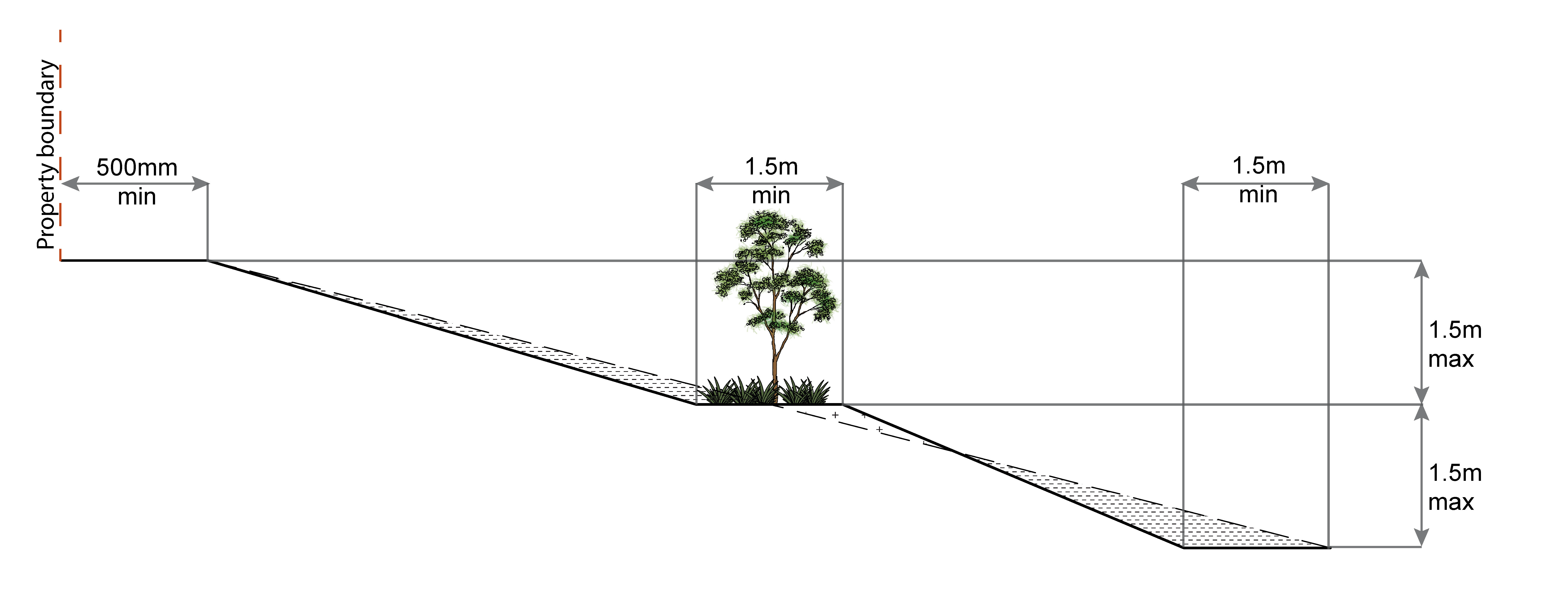 E66Any embankments more than 1.5 metres in height are stepped, terraced and landscaped.Figure - EmbankmentE66Any embankments more than 1.5 metres in height are stepped, terraced and landscaped.Figure - EmbankmentPO67Filling or excavation is undertaken in a manner that:does not adversely impact on a Council or public sector entity maintained infrastructure or any drainage feature on, or adjacent to the land;does not preclude reasonable access to a Council or public sector entity maintained infrastructure or any drainage feature on, or adjacent to the land for monitoring, maintenance or replacement purposes.PO67Filling or excavation is undertaken in a manner that:does not adversely impact on a Council or public sector entity maintained infrastructure or any drainage feature on, or adjacent to the land;does not preclude reasonable access to a Council or public sector entity maintained infrastructure or any drainage feature on, or adjacent to the land for monitoring, maintenance or replacement purposes.E67.1No filling or excavation is undertaken in an easement issued in favour of Council or a public sector entity.E67.1No filling or excavation is undertaken in an easement issued in favour of Council or a public sector entity.E67.1No filling or excavation is undertaken in an easement issued in favour of Council or a public sector entity.PO67Filling or excavation is undertaken in a manner that:does not adversely impact on a Council or public sector entity maintained infrastructure or any drainage feature on, or adjacent to the land;does not preclude reasonable access to a Council or public sector entity maintained infrastructure or any drainage feature on, or adjacent to the land for monitoring, maintenance or replacement purposes.PO67Filling or excavation is undertaken in a manner that:does not adversely impact on a Council or public sector entity maintained infrastructure or any drainage feature on, or adjacent to the land;does not preclude reasonable access to a Council or public sector entity maintained infrastructure or any drainage feature on, or adjacent to the land for monitoring, maintenance or replacement purposes.E67.2Filling or excavation that would result in any of the following is not carried out on-site:a reduction in cover over any Council or public sector entity infrastructure service to less than 600mm;an increase in finished surface grade over, or within 1.5m on each side of, the Council or public sector entity infrastructure above that which existed prior to the earthworks being undertaken;prevent reasonable access to Council or public sector entity maintained infrastructure or any drainage feature on, or adjacent to the site for monitoring, maintenance or replacement purposes.E67.2Filling or excavation that would result in any of the following is not carried out on-site:a reduction in cover over any Council or public sector entity infrastructure service to less than 600mm;an increase in finished surface grade over, or within 1.5m on each side of, the Council or public sector entity infrastructure above that which existed prior to the earthworks being undertaken;prevent reasonable access to Council or public sector entity maintained infrastructure or any drainage feature on, or adjacent to the site for monitoring, maintenance or replacement purposes.E67.2Filling or excavation that would result in any of the following is not carried out on-site:a reduction in cover over any Council or public sector entity infrastructure service to less than 600mm;an increase in finished surface grade over, or within 1.5m on each side of, the Council or public sector entity infrastructure above that which existed prior to the earthworks being undertaken;prevent reasonable access to Council or public sector entity maintained infrastructure or any drainage feature on, or adjacent to the site for monitoring, maintenance or replacement purposes.PO68Filling or excavation does not result in land instability. PO68Filling or excavation does not result in land instability. No example provided.No example provided.No example provided.PO69Filling or excavation does not result in:adverse impacts on the hydrological and hydraulic capacity of the waterway or floodway;increased flood inundation outside the site;any reduction in the flood storage capacity in the floodway;any clearing of native vegetation.PO69Filling or excavation does not result in:adverse impacts on the hydrological and hydraulic capacity of the waterway or floodway;increased flood inundation outside the site;any reduction in the flood storage capacity in the floodway;any clearing of native vegetation.No example provided.No example provided.No example provided.PO70Filling or excavation on the development site is undertaken in a manner which does not create or accentuate problems associated with stormwater flows and drainage systems on land adjoining the site.PO70Filling or excavation on the development site is undertaken in a manner which does not create or accentuate problems associated with stormwater flows and drainage systems on land adjoining the site.E70Filling and excavation undertaken on the development site are shaped in a manner which does not:prevent stormwater surface flow which, prior to commencement of the earthworks, passed onto the development site, from entering the land; orredirect stormwater surface flow away from existing flow paths; ordivert stormwater surface flow onto adjacent land, (other than a road), in a manner which: concentrates the flow; orincreases the flow rates of stormwater over the affected section of the adjacent land above the situation which existed prior to the diversion; orcauses actionable nuisance to any person, property or premises.E70Filling and excavation undertaken on the development site are shaped in a manner which does not:prevent stormwater surface flow which, prior to commencement of the earthworks, passed onto the development site, from entering the land; orredirect stormwater surface flow away from existing flow paths; ordivert stormwater surface flow onto adjacent land, (other than a road), in a manner which: concentrates the flow; orincreases the flow rates of stormwater over the affected section of the adjacent land above the situation which existed prior to the diversion; orcauses actionable nuisance to any person, property or premises.E70Filling and excavation undertaken on the development site are shaped in a manner which does not:prevent stormwater surface flow which, prior to commencement of the earthworks, passed onto the development site, from entering the land; orredirect stormwater surface flow away from existing flow paths; ordivert stormwater surface flow onto adjacent land, (other than a road), in a manner which: concentrates the flow; orincreases the flow rates of stormwater over the affected section of the adjacent land above the situation which existed prior to the diversion; orcauses actionable nuisance to any person, property or premises.PO71All earth retaining structures provide a positive interface with the streetscape and minimise impacts on the amenity of adjoining residents. PO71All earth retaining structures provide a positive interface with the streetscape and minimise impacts on the amenity of adjoining residents. E71Earth retaining structures: are not constructed of boulder rocks or timber;where height is no greater than 900mm, are provided in accordance with Figure - Retaining on a boundary;Figure - Retaining on boundary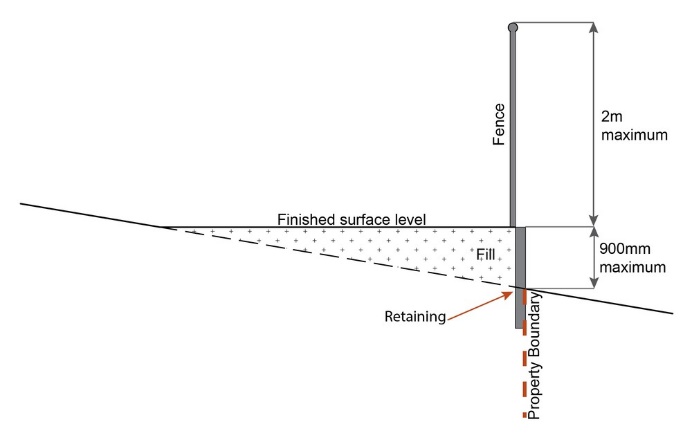 where height is greater than 900mm but no greater than 1.5m, are to be setback at least the equivalent height of the retaining structure from any property boundary;where height is greater than 1.5m, are to be setback and stepped 1.5m vertical: 1.5m horizontal, terraced, landscaped and drained as shown below.Figure - Cut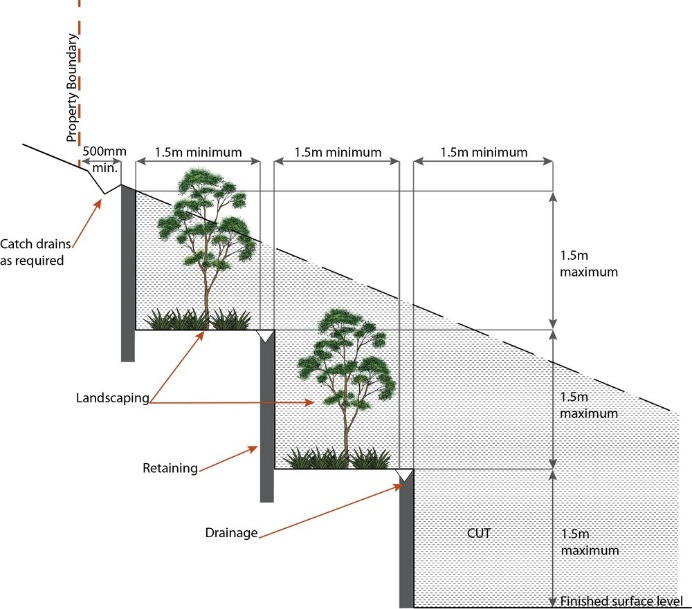 Figure - Fill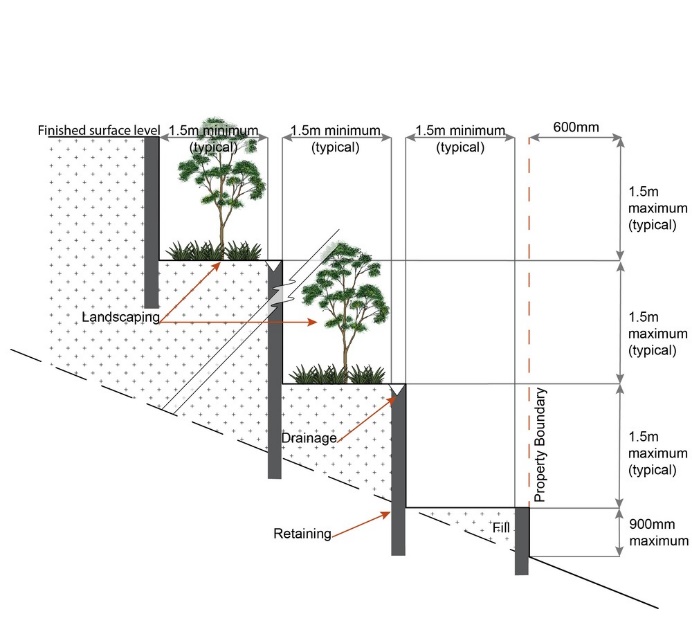 E71Earth retaining structures: are not constructed of boulder rocks or timber;where height is no greater than 900mm, are provided in accordance with Figure - Retaining on a boundary;Figure - Retaining on boundarywhere height is greater than 900mm but no greater than 1.5m, are to be setback at least the equivalent height of the retaining structure from any property boundary;where height is greater than 1.5m, are to be setback and stepped 1.5m vertical: 1.5m horizontal, terraced, landscaped and drained as shown below.Figure - CutFigure - FillE71Earth retaining structures: are not constructed of boulder rocks or timber;where height is no greater than 900mm, are provided in accordance with Figure - Retaining on a boundary;Figure - Retaining on boundarywhere height is greater than 900mm but no greater than 1.5m, are to be setback at least the equivalent height of the retaining structure from any property boundary;where height is greater than 1.5m, are to be setback and stepped 1.5m vertical: 1.5m horizontal, terraced, landscaped and drained as shown below.Figure - CutFigure - FillFire ServicesFire ServicesFire ServicesFire ServicesFire ServicesFire ServicesFire ServicesFire ServicesPO72Development incorporates a fire fighting system that:satisfies the reasonable needs of the fire fighting entity for the area;is appropriate for the size, shape and topography of the development and its surrounds;is compatible with the operational equipment available to the fire fighting entity for the area;considers the fire hazard inherent in the materials comprising the development and their proximity to one another;considers the fire hazard inherent in the surrounds to the development site;is maintained in effective operating order.E72.1External fire hydrant facilities are provided on site to the standard prescribed under the relevant parts of Australian Standard AS 2419.1 (2005) – Fire Hydrant Installations.E72.1External fire hydrant facilities are provided on site to the standard prescribed under the relevant parts of Australian Standard AS 2419.1 (2005) – Fire Hydrant Installations.E72.1External fire hydrant facilities are provided on site to the standard prescribed under the relevant parts of Australian Standard AS 2419.1 (2005) – Fire Hydrant Installations.E72.1External fire hydrant facilities are provided on site to the standard prescribed under the relevant parts of Australian Standard AS 2419.1 (2005) – Fire Hydrant Installations.PO72Development incorporates a fire fighting system that:satisfies the reasonable needs of the fire fighting entity for the area;is appropriate for the size, shape and topography of the development and its surrounds;is compatible with the operational equipment available to the fire fighting entity for the area;considers the fire hazard inherent in the materials comprising the development and their proximity to one another;considers the fire hazard inherent in the surrounds to the development site;is maintained in effective operating order.E72.2A continuous path of travel having the following characteristics is provided between the vehicle access point to the site and each external fire hydrant and hydrant booster point on the land:an unobstructed width of no less than 3.5m;an unobstructed height of no less than 4.8m;constructed to be readily traversed by a 17 tonne HRV fire brigade pumping appliance;an area for a fire brigade pumping appliance to stand within 20m of each fire hydrant and 8m of each hydrant booster point.E72.2A continuous path of travel having the following characteristics is provided between the vehicle access point to the site and each external fire hydrant and hydrant booster point on the land:an unobstructed width of no less than 3.5m;an unobstructed height of no less than 4.8m;constructed to be readily traversed by a 17 tonne HRV fire brigade pumping appliance;an area for a fire brigade pumping appliance to stand within 20m of each fire hydrant and 8m of each hydrant booster point.E72.2A continuous path of travel having the following characteristics is provided between the vehicle access point to the site and each external fire hydrant and hydrant booster point on the land:an unobstructed width of no less than 3.5m;an unobstructed height of no less than 4.8m;constructed to be readily traversed by a 17 tonne HRV fire brigade pumping appliance;an area for a fire brigade pumping appliance to stand within 20m of each fire hydrant and 8m of each hydrant booster point.E72.2A continuous path of travel having the following characteristics is provided between the vehicle access point to the site and each external fire hydrant and hydrant booster point on the land:an unobstructed width of no less than 3.5m;an unobstructed height of no less than 4.8m;constructed to be readily traversed by a 17 tonne HRV fire brigade pumping appliance;an area for a fire brigade pumping appliance to stand within 20m of each fire hydrant and 8m of each hydrant booster point.PO72Development incorporates a fire fighting system that:satisfies the reasonable needs of the fire fighting entity for the area;is appropriate for the size, shape and topography of the development and its surrounds;is compatible with the operational equipment available to the fire fighting entity for the area;considers the fire hazard inherent in the materials comprising the development and their proximity to one another;considers the fire hazard inherent in the surrounds to the development site;is maintained in effective operating order.E72.3On-site fire hydrant facilities are maintained in effective operating order in a manner prescribed in Australian Standard AS1851 (2012) – Routine service of fire protection systems and equipment.E72.3On-site fire hydrant facilities are maintained in effective operating order in a manner prescribed in Australian Standard AS1851 (2012) – Routine service of fire protection systems and equipment.E72.3On-site fire hydrant facilities are maintained in effective operating order in a manner prescribed in Australian Standard AS1851 (2012) – Routine service of fire protection systems and equipment.E72.3On-site fire hydrant facilities are maintained in effective operating order in a manner prescribed in Australian Standard AS1851 (2012) – Routine service of fire protection systems and equipment.PO73On-site fire hydrants that are external to buildings, as well as the available fire fighting appliance access routes to those hydrants, can be readily identified at all times from, or at, the vehicular entry point to the development site.E73For development that contains on-site fire hydrants external to buildings:those external hydrants can be seen from the vehicular entry point to the site; ora sign identifying the following is provided at the vehicular entry point to the site:the overall layout of the development (to scale);internal road names (where used);all communal facilities (where provided);the reception area and on-site manager’s office (where provided);external hydrants and hydrant booster points;physical constraints within the internal roadway system which would restrict access by fire fighting appliances to external hydrants and hydrant booster points.E73For development that contains on-site fire hydrants external to buildings:those external hydrants can be seen from the vehicular entry point to the site; ora sign identifying the following is provided at the vehicular entry point to the site:the overall layout of the development (to scale);internal road names (where used);all communal facilities (where provided);the reception area and on-site manager’s office (where provided);external hydrants and hydrant booster points;physical constraints within the internal roadway system which would restrict access by fire fighting appliances to external hydrants and hydrant booster points.E73For development that contains on-site fire hydrants external to buildings:those external hydrants can be seen from the vehicular entry point to the site; ora sign identifying the following is provided at the vehicular entry point to the site:the overall layout of the development (to scale);internal road names (where used);all communal facilities (where provided);the reception area and on-site manager’s office (where provided);external hydrants and hydrant booster points;physical constraints within the internal roadway system which would restrict access by fire fighting appliances to external hydrants and hydrant booster points.E73For development that contains on-site fire hydrants external to buildings:those external hydrants can be seen from the vehicular entry point to the site; ora sign identifying the following is provided at the vehicular entry point to the site:the overall layout of the development (to scale);internal road names (where used);all communal facilities (where provided);the reception area and on-site manager’s office (where provided);external hydrants and hydrant booster points;physical constraints within the internal roadway system which would restrict access by fire fighting appliances to external hydrants and hydrant booster points.PO74Each on-site fire hydrant that is external to a building is signposted in a way that enables it to be readily identified at all times by the occupants of any firefighting appliance traversing the development site.E74For development that contains on-site fire hydrants external to buildings, those hydrants are identified by way of marker posts and raised reflective pavement markers in the manner prescribed in the technical note Fire hydrant indication system produced by the Queensland Department of Transport and Main Roads.E74For development that contains on-site fire hydrants external to buildings, those hydrants are identified by way of marker posts and raised reflective pavement markers in the manner prescribed in the technical note Fire hydrant indication system produced by the Queensland Department of Transport and Main Roads.E74For development that contains on-site fire hydrants external to buildings, those hydrants are identified by way of marker posts and raised reflective pavement markers in the manner prescribed in the technical note Fire hydrant indication system produced by the Queensland Department of Transport and Main Roads.E74For development that contains on-site fire hydrants external to buildings, those hydrants are identified by way of marker posts and raised reflective pavement markers in the manner prescribed in the technical note Fire hydrant indication system produced by the Queensland Department of Transport and Main Roads.Use specific criteriaUse specific criteriaUse specific criteriaUse specific criteriaUse specific criteriaUse specific criteriaUse specific criteriaUse specific criteriaRedcliffe activity centre strategyRedcliffe activity centre strategyRedcliffe activity centre strategyRedcliffe activity centre strategyRedcliffe activity centre strategyPO75Development does not compromise opportunities that may be identified in the Redcliffe Activity Centre Strategy.No example provided.No example provided.No example provided.No example provided.Kippa-Ring shopping centres(76)Kippa-Ring shopping centres(76)Kippa-Ring shopping centres(76)Kippa-Ring shopping centres(76)Kippa-Ring shopping centres(76)PO76Improved vehicle and pedestrian circulation is provided through:coordinated vehicle access between Peninsular Fair and Kippa-Ring Village shopping centres(76);pedestrian links between Peninsular Fair and Kippa-Ring Village;consolidated loading areas between Peninsular Fair and Kippa-Ring Village.No example provided.No example provided.No example provided.No example provided.Residential usesResidential usesResidential usesResidential usesResidential usesPO77Development contributes to greater housing choice and affordability by:contributing to the range of dwelling types and sizes in the area;providing greater housing density within walking  distance of the Kippa-Ring village precinct and the Kippa-Ring rail station;forming part of mixed use building with residential uses above ground floors and podiums.No example provided.No example provided.No example provided.No example provided.PO78Caretaker's accommodation(10) and Dwelling units(23) are provided with adequate functional and attractive private open space that is:directly accessible from the dwelling and is located so that residents and neighbouring uses experience a suitable level of amenity;designed and constructed to achieve adequate privacy for occupants from other dwelling units(23) and centre uses;accessible and readily identifiable for residents, visitors and emergency services;located to not compromise active frontages.E78A dwelling has a clearly defined, private outdoor living space that is:as per table-accessed from a living area;sufficiently screened or elevated for privacy;ground floor open space is located behind the main building line and not within the primary or secondary frontage setbacks;balconies orientate to the street;clear of any non-recreational structure (including but not limited to air-conditioning units, water tanks, clothes drying facilities, storage structures and refuse storage areas). E78A dwelling has a clearly defined, private outdoor living space that is:as per table-accessed from a living area;sufficiently screened or elevated for privacy;ground floor open space is located behind the main building line and not within the primary or secondary frontage setbacks;balconies orientate to the street;clear of any non-recreational structure (including but not limited to air-conditioning units, water tanks, clothes drying facilities, storage structures and refuse storage areas). E78A dwelling has a clearly defined, private outdoor living space that is:as per table-accessed from a living area;sufficiently screened or elevated for privacy;ground floor open space is located behind the main building line and not within the primary or secondary frontage setbacks;balconies orientate to the street;clear of any non-recreational structure (including but not limited to air-conditioning units, water tanks, clothes drying facilities, storage structures and refuse storage areas). E78A dwelling has a clearly defined, private outdoor living space that is:as per table-accessed from a living area;sufficiently screened or elevated for privacy;ground floor open space is located behind the main building line and not within the primary or secondary frontage setbacks;balconies orientate to the street;clear of any non-recreational structure (including but not limited to air-conditioning units, water tanks, clothes drying facilities, storage structures and refuse storage areas). PO79Caretaker's accommodation(10) and Dwelling units(23) are provided with a reasonable level of access, identification and privacy from adjoining residential and non-residential uses.E79The dwelling:includes screening to a maximum external transparency of 50% for all habitable room windows that are visible from other dwellings and non-residential uses;clearly displays the street number at the entrance to the dwelling and at the front of the site to enable identification by emergency services;is provided with a separate entrance to that of any non-residential use on the site;where located on a site with a non-residential use the dwelling is located behind or above the non-residential use.E79The dwelling:includes screening to a maximum external transparency of 50% for all habitable room windows that are visible from other dwellings and non-residential uses;clearly displays the street number at the entrance to the dwelling and at the front of the site to enable identification by emergency services;is provided with a separate entrance to that of any non-residential use on the site;where located on a site with a non-residential use the dwelling is located behind or above the non-residential use.E79The dwelling:includes screening to a maximum external transparency of 50% for all habitable room windows that are visible from other dwellings and non-residential uses;clearly displays the street number at the entrance to the dwelling and at the front of the site to enable identification by emergency services;is provided with a separate entrance to that of any non-residential use on the site;where located on a site with a non-residential use the dwelling is located behind or above the non-residential use.E79The dwelling:includes screening to a maximum external transparency of 50% for all habitable room windows that are visible from other dwellings and non-residential uses;clearly displays the street number at the entrance to the dwelling and at the front of the site to enable identification by emergency services;is provided with a separate entrance to that of any non-residential use on the site;where located on a site with a non-residential use the dwelling is located behind or above the non-residential use.Home based business(35)Home based business(35)Home based business(35)Home based business(35)Home based business(35)PO80The scale and intensity of the Home based business(35):is compatible with the physical characteristics of the site and the character of the local area;is able to accommodate anticipated car parking demand without negatively impacting the streetscape or road safety;does not adversely impact on the amenity of the adjoining and nearby premises;remains ancillary to the residential use of the dwelling house(22);does not create conditions which cause hazards or nuisances to neighbours or other persons not associated with the activity;ensure employees and visitors to the site do not negatively impact the expected amenity of adjoining properties.E80.1A maximum of 1 employee (not a resident) OR 2 customers or customers from within 1 Small rigid vehicle (SRV) or smaller are permitted on the site at any one time.E80.1A maximum of 1 employee (not a resident) OR 2 customers or customers from within 1 Small rigid vehicle (SRV) or smaller are permitted on the site at any one time.E80.1A maximum of 1 employee (not a resident) OR 2 customers or customers from within 1 Small rigid vehicle (SRV) or smaller are permitted on the site at any one time.E80.1A maximum of 1 employee (not a resident) OR 2 customers or customers from within 1 Small rigid vehicle (SRV) or smaller are permitted on the site at any one time.PO80The scale and intensity of the Home based business(35):is compatible with the physical characteristics of the site and the character of the local area;is able to accommodate anticipated car parking demand without negatively impacting the streetscape or road safety;does not adversely impact on the amenity of the adjoining and nearby premises;remains ancillary to the residential use of the dwelling house(22);does not create conditions which cause hazards or nuisances to neighbours or other persons not associated with the activity;ensure employees and visitors to the site do not negatively impact the expected amenity of adjoining properties.E80.2The home based business(35) occupies an area of the existing dwelling or on-site structure not greater than 40m2 gross floor area.E80.2The home based business(35) occupies an area of the existing dwelling or on-site structure not greater than 40m2 gross floor area.E80.2The home based business(35) occupies an area of the existing dwelling or on-site structure not greater than 40m2 gross floor area.E80.2The home based business(35) occupies an area of the existing dwelling or on-site structure not greater than 40m2 gross floor area.Major electricity infrastructure, Substation and Utility installationMajor electricity infrastructure, Substation and Utility installationMajor electricity infrastructure, Substation and Utility installationMajor electricity infrastructure, Substation and Utility installationMajor electricity infrastructure, Substation and Utility installationMajor electricity infrastructure, Substation and Utility installationMajor electricity infrastructure, Substation and Utility installationMajor electricity infrastructure, Substation and Utility installationPO81The development does not have an adverse impact on the visual amenity of a locality and is:high quality design and construction;visually integrated with the surrounding area;not visually dominant or intrusive;located behind the main building line;below the level of the predominant tree canopy or the level of the surrounding buildings and structures;camouflaged through the use of colours and materials which blend into the landscape;treated to eliminate glare and reflectivity;landscaped;otherwise consistent with the amenity and character of the zone and surrounding area.E81.1Development is designed to minimise surrounding land use conflicts by ensuring infrastructure, buildings, structures and other equipment:are enclosed within buildings or structures;are located behind the main building line;have a similar height, bulk and scale to the surrounding fabric;have horizontal and vertical articulation applied to all exterior walls.E81.1Development is designed to minimise surrounding land use conflicts by ensuring infrastructure, buildings, structures and other equipment:are enclosed within buildings or structures;are located behind the main building line;have a similar height, bulk and scale to the surrounding fabric;have horizontal and vertical articulation applied to all exterior walls.E81.1Development is designed to minimise surrounding land use conflicts by ensuring infrastructure, buildings, structures and other equipment:are enclosed within buildings or structures;are located behind the main building line;have a similar height, bulk and scale to the surrounding fabric;have horizontal and vertical articulation applied to all exterior walls.E81.1Development is designed to minimise surrounding land use conflicts by ensuring infrastructure, buildings, structures and other equipment:are enclosed within buildings or structures;are located behind the main building line;have a similar height, bulk and scale to the surrounding fabric;have horizontal and vertical articulation applied to all exterior walls.PO81The development does not have an adverse impact on the visual amenity of a locality and is:high quality design and construction;visually integrated with the surrounding area;not visually dominant or intrusive;located behind the main building line;below the level of the predominant tree canopy or the level of the surrounding buildings and structures;camouflaged through the use of colours and materials which blend into the landscape;treated to eliminate glare and reflectivity;landscaped;otherwise consistent with the amenity and character of the zone and surrounding area.E81.2A minimum 3m wide strip of dense planting is provided around the outside of the fenced area, between the development and street frontage, side and rear boundaries.E81.2A minimum 3m wide strip of dense planting is provided around the outside of the fenced area, between the development and street frontage, side and rear boundaries.E81.2A minimum 3m wide strip of dense planting is provided around the outside of the fenced area, between the development and street frontage, side and rear boundaries.E81.2A minimum 3m wide strip of dense planting is provided around the outside of the fenced area, between the development and street frontage, side and rear boundaries.PO82Infrastructure does not have an impact on pedestrian health and safety.E82Access control arrangements:do not create dead-ends or dark alleyways adjacent to the infrastructure;minimise the number and width of crossovers and entry points;provide safe vehicular access to the site;do not utilise barbed wire or razor wire.E82Access control arrangements:do not create dead-ends or dark alleyways adjacent to the infrastructure;minimise the number and width of crossovers and entry points;provide safe vehicular access to the site;do not utilise barbed wire or razor wire.E82Access control arrangements:do not create dead-ends or dark alleyways adjacent to the infrastructure;minimise the number and width of crossovers and entry points;provide safe vehicular access to the site;do not utilise barbed wire or razor wire.E82Access control arrangements:do not create dead-ends or dark alleyways adjacent to the infrastructure;minimise the number and width of crossovers and entry points;provide safe vehicular access to the site;do not utilise barbed wire or razor wire.PO83All activities associated with the development occur within an environment incorporating sufficient controls to ensure the facility:generates no audible sound at the site boundaries where in a residential setting; ormeet the objectives as set out in the Environmental Protection (Noise) Policy 2008.E83All equipment which produces audible or non-audible sound is housed within a fully enclosed building incorporating sound control measures sufficient to ensure noise emissions meet the objectives as set out in the Environmental Protection (Noise) Policy 2008.E83All equipment which produces audible or non-audible sound is housed within a fully enclosed building incorporating sound control measures sufficient to ensure noise emissions meet the objectives as set out in the Environmental Protection (Noise) Policy 2008.E83All equipment which produces audible or non-audible sound is housed within a fully enclosed building incorporating sound control measures sufficient to ensure noise emissions meet the objectives as set out in the Environmental Protection (Noise) Policy 2008.E83All equipment which produces audible or non-audible sound is housed within a fully enclosed building incorporating sound control measures sufficient to ensure noise emissions meet the objectives as set out in the Environmental Protection (Noise) Policy 2008.Telecommunications facility(81)Telecommunications facility(81)Telecommunications facility(81)Telecommunications facility(81)Telecommunications facility(81)Telecommunications facility(81)Telecommunications facility(81)Telecommunications facility(81)PO84Telecommunications facilities(81) are co-located with existing telecommunications facilities(81), Utility installation(86), Major electricity infrastructure(43) or Substation(80) if there is already a facility in the same coverage area.E84.1New telecommunication facilities(81) are co-located on existing towers with new equipment shelter and associated structures positioned adjacent to the existing shelters and structures.E84.1New telecommunication facilities(81) are co-located on existing towers with new equipment shelter and associated structures positioned adjacent to the existing shelters and structures.E84.1New telecommunication facilities(81) are co-located on existing towers with new equipment shelter and associated structures positioned adjacent to the existing shelters and structures.E84.1New telecommunication facilities(81) are co-located on existing towers with new equipment shelter and associated structures positioned adjacent to the existing shelters and structures.PO84Telecommunications facilities(81) are co-located with existing telecommunications facilities(81), Utility installation(86), Major electricity infrastructure(43) or Substation(80) if there is already a facility in the same coverage area.E84.2If not co-located with an existing facility, all co-location opportunities have been investigated and fully exhausted within a 2km radius of the site.E84.2If not co-located with an existing facility, all co-location opportunities have been investigated and fully exhausted within a 2km radius of the site.E84.2If not co-located with an existing facility, all co-location opportunities have been investigated and fully exhausted within a 2km radius of the site.E84.2If not co-located with an existing facility, all co-location opportunities have been investigated and fully exhausted within a 2km radius of the site.PO85A new Telecommunications facility(81) is designed and constructed to ensure co-masting or co-siting with other carriers both on the tower or pole and at ground level is possible in the future.E85A minimum area of 45m2 is available to allow for additional equipment shelters and associated structures for the purpose of co-locating on the proposed facility.E85A minimum area of 45m2 is available to allow for additional equipment shelters and associated structures for the purpose of co-locating on the proposed facility.E85A minimum area of 45m2 is available to allow for additional equipment shelters and associated structures for the purpose of co-locating on the proposed facility.E85A minimum area of 45m2 is available to allow for additional equipment shelters and associated structures for the purpose of co-locating on the proposed facility.PO86Telecommunications facilities(81) do not conflict with lawful existing land uses both on and adjoining the site.E86The development results in no net reduction in the minimum quantity and standard of landscaping, private or communal open space or car parking spaces required under the planning scheme or under an existing development approval.E86The development results in no net reduction in the minimum quantity and standard of landscaping, private or communal open space or car parking spaces required under the planning scheme or under an existing development approval.E86The development results in no net reduction in the minimum quantity and standard of landscaping, private or communal open space or car parking spaces required under the planning scheme or under an existing development approval.E86The development results in no net reduction in the minimum quantity and standard of landscaping, private or communal open space or car parking spaces required under the planning scheme or under an existing development approval.PO87The Telecommunications facility(81) does not have an adverse impact on the visual amenity of a locality and is:high quality design and construction;visually integrated with the surrounding area;not visually dominant or intrusive;located behind the main building line;below the level of the predominant tree canopy or the level of the surrounding buildings and structures;camouflaged through the use of colours and materials which blend into the landscape;treated to eliminate glare and reflectivity;landscaped;otherwise consistent with the amenity and character of the zone and surrounding area.E87.1Where in an urban area, the development does not protrude more than 5m above the level of the existing treeline, prominent ridgeline or building rooftops in the surrounding townscape.E87.1Where in an urban area, the development does not protrude more than 5m above the level of the existing treeline, prominent ridgeline or building rooftops in the surrounding townscape.E87.1Where in an urban area, the development does not protrude more than 5m above the level of the existing treeline, prominent ridgeline or building rooftops in the surrounding townscape.E87.1Where in an urban area, the development does not protrude more than 5m above the level of the existing treeline, prominent ridgeline or building rooftops in the surrounding townscape.PO87The Telecommunications facility(81) does not have an adverse impact on the visual amenity of a locality and is:high quality design and construction;visually integrated with the surrounding area;not visually dominant or intrusive;located behind the main building line;below the level of the predominant tree canopy or the level of the surrounding buildings and structures;camouflaged through the use of colours and materials which blend into the landscape;treated to eliminate glare and reflectivity;landscaped;otherwise consistent with the amenity and character of the zone and surrounding area.E87.2In all other areas towers do not exceed 35m in height.E87.2In all other areas towers do not exceed 35m in height.E87.2In all other areas towers do not exceed 35m in height.E87.2In all other areas towers do not exceed 35m in height.PO87The Telecommunications facility(81) does not have an adverse impact on the visual amenity of a locality and is:high quality design and construction;visually integrated with the surrounding area;not visually dominant or intrusive;located behind the main building line;below the level of the predominant tree canopy or the level of the surrounding buildings and structures;camouflaged through the use of colours and materials which blend into the landscape;treated to eliminate glare and reflectivity;landscaped;otherwise consistent with the amenity and character of the zone and surrounding area.E87.3Towers, equipment shelters and associated structures are of a design, colour and material to:reduce recognition in the landscape;reduce glare and reflectivity.E87.3Towers, equipment shelters and associated structures are of a design, colour and material to:reduce recognition in the landscape;reduce glare and reflectivity.E87.3Towers, equipment shelters and associated structures are of a design, colour and material to:reduce recognition in the landscape;reduce glare and reflectivity.E87.3Towers, equipment shelters and associated structures are of a design, colour and material to:reduce recognition in the landscape;reduce glare and reflectivity.PO87The Telecommunications facility(81) does not have an adverse impact on the visual amenity of a locality and is:high quality design and construction;visually integrated with the surrounding area;not visually dominant or intrusive;located behind the main building line;below the level of the predominant tree canopy or the level of the surrounding buildings and structures;camouflaged through the use of colours and materials which blend into the landscape;treated to eliminate glare and reflectivity;landscaped;otherwise consistent with the amenity and character of the zone and surrounding area.E87.4All structures and buildings are setback behind the main building line and a minimum of 10m from side and rear boundaries, except where in the Industry and Extractive industry zones, the minimum side and rear setback is 3m.Where there is no established building line the facility is located at the rear of the site.E87.4All structures and buildings are setback behind the main building line and a minimum of 10m from side and rear boundaries, except where in the Industry and Extractive industry zones, the minimum side and rear setback is 3m.Where there is no established building line the facility is located at the rear of the site.E87.4All structures and buildings are setback behind the main building line and a minimum of 10m from side and rear boundaries, except where in the Industry and Extractive industry zones, the minimum side and rear setback is 3m.Where there is no established building line the facility is located at the rear of the site.E87.4All structures and buildings are setback behind the main building line and a minimum of 10m from side and rear boundaries, except where in the Industry and Extractive industry zones, the minimum side and rear setback is 3m.Where there is no established building line the facility is located at the rear of the site.PO87The Telecommunications facility(81) does not have an adverse impact on the visual amenity of a locality and is:high quality design and construction;visually integrated with the surrounding area;not visually dominant or intrusive;located behind the main building line;below the level of the predominant tree canopy or the level of the surrounding buildings and structures;camouflaged through the use of colours and materials which blend into the landscape;treated to eliminate glare and reflectivity;landscaped;otherwise consistent with the amenity and character of the zone and surrounding area.E87.5The facility is enclosed by security fencing or by other means to ensure public access is prohibited.E87.5The facility is enclosed by security fencing or by other means to ensure public access is prohibited.E87.5The facility is enclosed by security fencing or by other means to ensure public access is prohibited.E87.5The facility is enclosed by security fencing or by other means to ensure public access is prohibited.PO87The Telecommunications facility(81) does not have an adverse impact on the visual amenity of a locality and is:high quality design and construction;visually integrated with the surrounding area;not visually dominant or intrusive;located behind the main building line;below the level of the predominant tree canopy or the level of the surrounding buildings and structures;camouflaged through the use of colours and materials which blend into the landscape;treated to eliminate glare and reflectivity;landscaped;otherwise consistent with the amenity and character of the zone and surrounding area.E87.6A minimum 3m wide strip of dense planting is provided around the perimeter of the fenced area, between the facility and street frontage and adjoining uses.E87.6A minimum 3m wide strip of dense planting is provided around the perimeter of the fenced area, between the facility and street frontage and adjoining uses.E87.6A minimum 3m wide strip of dense planting is provided around the perimeter of the fenced area, between the facility and street frontage and adjoining uses.E87.6A minimum 3m wide strip of dense planting is provided around the perimeter of the fenced area, between the facility and street frontage and adjoining uses.PO88Lawful access is maintained to the site at all times that does not alter the amenity of the landscape or surrounding uses.E88An Access and Landscape Plan demonstrates how 24 hour vehicular access will be obtained and maintained to the facility in a manner that is appropriate to the site’s context.E88An Access and Landscape Plan demonstrates how 24 hour vehicular access will be obtained and maintained to the facility in a manner that is appropriate to the site’s context.E88An Access and Landscape Plan demonstrates how 24 hour vehicular access will be obtained and maintained to the facility in a manner that is appropriate to the site’s context.E88An Access and Landscape Plan demonstrates how 24 hour vehicular access will be obtained and maintained to the facility in a manner that is appropriate to the site’s context.PO89All activities associated with the development occur within an environment incorporating sufficient controls to ensure the facility generates no audible sound at the site boundaries where in a residential setting.E89All equipment comprising the Telecommunications facility(81) which produces audible or non-audible sound is housed within a fully enclosed building incorporating sound control measures sufficient to ensure no noise from this equipment can be heard, or felt at the site boundary.E89All equipment comprising the Telecommunications facility(81) which produces audible or non-audible sound is housed within a fully enclosed building incorporating sound control measures sufficient to ensure no noise from this equipment can be heard, or felt at the site boundary.E89All equipment comprising the Telecommunications facility(81) which produces audible or non-audible sound is housed within a fully enclosed building incorporating sound control measures sufficient to ensure no noise from this equipment can be heard, or felt at the site boundary.E89All equipment comprising the Telecommunications facility(81) which produces audible or non-audible sound is housed within a fully enclosed building incorporating sound control measures sufficient to ensure no noise from this equipment can be heard, or felt at the site boundary.Values and constraints criteriaValues and constraints criteriaValues and constraints criteriaValues and constraints criteriaValues and constraints criteriaValues and constraints criteriaValues and constraints criteriaValues and constraints criteriaAcid sulfate soils - (refer Overlay map - Acid sulfate soils to determine if the following assessment criteria apply)Acid sulfate soils - (refer Overlay map - Acid sulfate soils to determine if the following assessment criteria apply)Acid sulfate soils - (refer Overlay map - Acid sulfate soils to determine if the following assessment criteria apply)Acid sulfate soils - (refer Overlay map - Acid sulfate soils to determine if the following assessment criteria apply)Acid sulfate soils - (refer Overlay map - Acid sulfate soils to determine if the following assessment criteria apply)Acid sulfate soils - (refer Overlay map - Acid sulfate soils to determine if the following assessment criteria apply)Acid sulfate soils - (refer Overlay map - Acid sulfate soils to determine if the following assessment criteria apply)Acid sulfate soils - (refer Overlay map - Acid sulfate soils to determine if the following assessment criteria apply)PO90Development avoids disturbing acid sulfate soils. Where development disturbs acid sulfate soils, development:is managed to avoid or minimise the release of surface or groundwater flows containing acid and metal contaminants into the environment;protects the environmental and ecological values and health of receiving waters;protects buildings and infrastructure from the effects of acid sulfate soils.E90Development does not involve:excavation or otherwise removing of more than 100m3 of soil or sediment where below than 5m Australian Height datum AHD; orfilling of land of more than 500m3 of material with an average depth of 0.5m or greater where below the 5m Australian Height datum AHD.E90Development does not involve:excavation or otherwise removing of more than 100m3 of soil or sediment where below than 5m Australian Height datum AHD; orfilling of land of more than 500m3 of material with an average depth of 0.5m or greater where below the 5m Australian Height datum AHD.E90Development does not involve:excavation or otherwise removing of more than 100m3 of soil or sediment where below than 5m Australian Height datum AHD; orfilling of land of more than 500m3 of material with an average depth of 0.5m or greater where below the 5m Australian Height datum AHD.E90Development does not involve:excavation or otherwise removing of more than 100m3 of soil or sediment where below than 5m Australian Height datum AHD; orfilling of land of more than 500m3 of material with an average depth of 0.5m or greater where below the 5m Australian Height datum AHD.Heritage and landscape character (refer Overlay map - Heritage and landscape character to determine if the following assessment criteria apply)Heritage and landscape character (refer Overlay map - Heritage and landscape character to determine if the following assessment criteria apply)Heritage and landscape character (refer Overlay map - Heritage and landscape character to determine if the following assessment criteria apply)Heritage and landscape character (refer Overlay map - Heritage and landscape character to determine if the following assessment criteria apply)Heritage and landscape character (refer Overlay map - Heritage and landscape character to determine if the following assessment criteria apply)Heritage and landscape character (refer Overlay map - Heritage and landscape character to determine if the following assessment criteria apply)Heritage and landscape character (refer Overlay map - Heritage and landscape character to determine if the following assessment criteria apply)Heritage and landscape character (refer Overlay map - Heritage and landscape character to determine if the following assessment criteria apply)PO91Development will:not diminish or cause irreversible damage to the cultural heritage values present on the site, and associated with a heritage site, object or building;protect the fabric and setting of the heritage site, object or building;be consistent with the form, scale and style of the heritage site, object or building;utilise similar materials to those existing, or where this is not reasonable or practicable, neutral materials and finishes;incorporate complementary elements, detailing and ornamentation to those present on the heritage site, object or building;retain public access where this is currently provided.E91Development is for the preservation, maintenance, repair and restoration of a site, object or building of cultural heritage value.E91Development is for the preservation, maintenance, repair and restoration of a site, object or building of cultural heritage value.E91Development is for the preservation, maintenance, repair and restoration of a site, object or building of cultural heritage value.E91Development is for the preservation, maintenance, repair and restoration of a site, object or building of cultural heritage value.PO92Demolition and removal is only considered where:a report prepared by a suitably qualified conservation architect or conservation engineer demonstrates that the building is structurally unsound and is not reasonably capable of economic repair; ordemolition is confined to the removal of outbuildings, extensions and alterations that are not part of the original structure; orlimited demolition is performed in the course of repairs, maintenance or restoration; ordemolition is performed following a catastrophic event which substantially destroys the building or object.No example provided.No example provided.No example provided.No example provided.PO93Where development is occurring on land adjoining a site of cultural heritage value, the development is to be sympathetic to and consistent with the cultural heritage values present on the site and not result in their values being eroded, degraded or unreasonably obscured from public view.No example provided.No example provided.No example provided.No example provided.PO94Development does not adversely impact upon the health and vitality of significant trees. Where development occurs in proximity to a significant tree, construction measures and techniques as detailed in AS 4970-2009 Protection of trees on development sites are adopted to ensure a significant tree's health, wellbeing and vitality.Significant trees are only removed where they are in a poor state of health or where they pose a health and safety risk to persons or property. A Tree Assessment report prepared by a suitably qualified arborist confirming a tree's state of health is required to demonstrate achievement of this performance outcome.E94Development does:not result in the removal of a significant tree;not occur within 20m of a protected tree;involve pruning of a tree in accordance with Australian Standard AS 4373-2007 – Pruning of Amenity Trees.E94Development does:not result in the removal of a significant tree;not occur within 20m of a protected tree;involve pruning of a tree in accordance with Australian Standard AS 4373-2007 – Pruning of Amenity Trees.E94Development does:not result in the removal of a significant tree;not occur within 20m of a protected tree;involve pruning of a tree in accordance with Australian Standard AS 4373-2007 – Pruning of Amenity Trees.E94Development does:not result in the removal of a significant tree;not occur within 20m of a protected tree;involve pruning of a tree in accordance with Australian Standard AS 4373-2007 – Pruning of Amenity Trees.Overland flow path (refer Overlay map - Overland flow path to determine if the following assessment criteria apply)Overland flow path (refer Overlay map - Overland flow path to determine if the following assessment criteria apply)Overland flow path (refer Overlay map - Overland flow path to determine if the following assessment criteria apply)Overland flow path (refer Overlay map - Overland flow path to determine if the following assessment criteria apply)Overland flow path (refer Overlay map - Overland flow path to determine if the following assessment criteria apply)Overland flow path (refer Overlay map - Overland flow path to determine if the following assessment criteria apply)Overland flow path (refer Overlay map - Overland flow path to determine if the following assessment criteria apply)Overland flow path (refer Overlay map - Overland flow path to determine if the following assessment criteria apply)PO95Development:minimises the risk to persons from overland flow;does not increase the potential for damage from overland flow either on the premises or other premises, public land, watercourses, roads or infrastructure.No example provided.No example provided.No example provided.No example provided.PO96Development:maintains the conveyance of overland flow predominantly unimpeded through the premises for any event up to and including the 1% AEP for the fully developed upstream catchment;does not concentrate, intensify or divert overland flow onto an upstream, downstream or surrounding property.No example provided.No example provided.No example provided.No example provided.PO97Development does not:directly, indirectly or cumulatively cause any increase in overland flow velocity or level;increase the potential for flood damage from overland flow either on the premises or other premises, public lands, watercourses, roads or infrastructure.No example provided.No example provided.No example provided.No example provided.PO98Development ensures that public safety and the risk to the environment are not adversely affected by a detrimental impact of overland flow on a hazardous chemical located or stored on the premises.E98Development ensures that a hazardous chemical is not located or stored in an Overland flow path area.E98Development ensures that a hazardous chemical is not located or stored in an Overland flow path area.E98Development ensures that a hazardous chemical is not located or stored in an Overland flow path area.E98Development ensures that a hazardous chemical is not located or stored in an Overland flow path area.PO99Development which is not in a Rural zone ensures that overland flow is not conveyed from a road or public open space onto a private lot.E99Development which is not in a Rural zone that an overland flow paths and drainage infrastructure is provided to convey overland flow from a road or public open space area away from a private lot.E99Development which is not in a Rural zone that an overland flow paths and drainage infrastructure is provided to convey overland flow from a road or public open space area away from a private lot.E99Development which is not in a Rural zone that an overland flow paths and drainage infrastructure is provided to convey overland flow from a road or public open space area away from a private lot.E99Development which is not in a Rural zone that an overland flow paths and drainage infrastructure is provided to convey overland flow from a road or public open space area away from a private lot.PO100Development ensures that inter-allotment drainage infrastructure, overland flow paths and open drains through private property cater for overland flows for a fully developed upstream catchment and are able to be easily maintained.E100.1Development ensures that roof and allotment drainage infrastructure is provided in accordance with the following relevant level as identified in QUDM:Urban area – Level III;Rural area – N/A;Industrial area – Level V;Commercial area – Level V.E100.1Development ensures that roof and allotment drainage infrastructure is provided in accordance with the following relevant level as identified in QUDM:Urban area – Level III;Rural area – N/A;Industrial area – Level V;Commercial area – Level V.E100.1Development ensures that roof and allotment drainage infrastructure is provided in accordance with the following relevant level as identified in QUDM:Urban area – Level III;Rural area – N/A;Industrial area – Level V;Commercial area – Level V.E100.1Development ensures that roof and allotment drainage infrastructure is provided in accordance with the following relevant level as identified in QUDM:Urban area – Level III;Rural area – N/A;Industrial area – Level V;Commercial area – Level V.PO100Development ensures that inter-allotment drainage infrastructure, overland flow paths and open drains through private property cater for overland flows for a fully developed upstream catchment and are able to be easily maintained.E100.2Development ensures that inter-allotment drainage infrastructure is designed to accommodate any event up to and including the 1% AEP for the fully developed upstream catchment.E100.2Development ensures that inter-allotment drainage infrastructure is designed to accommodate any event up to and including the 1% AEP for the fully developed upstream catchment.E100.2Development ensures that inter-allotment drainage infrastructure is designed to accommodate any event up to and including the 1% AEP for the fully developed upstream catchment.E100.2Development ensures that inter-allotment drainage infrastructure is designed to accommodate any event up to and including the 1% AEP for the fully developed upstream catchment.PO101Development protects the conveyance of overland flow such that an easement for drainage purposes is provided over:a stormwater pipe if the nominal pipe diameter exceeds 300mm;an overland flow path where it crosses more than one premises;inter-allotment drainage infrastructure.No example provided.No example provided.No example provided.No example provided.Additional criteria for development for a ParkAdditional criteria for development for a ParkAdditional criteria for development for a ParkAdditional criteria for development for a ParkAdditional criteria for development for a ParkPO102Development for a Park(57) ensures that the design and layout responds to the nature of the overland flow affecting the premises such that:public benefit and enjoyment is maximised;impacts on the asset life and integrity of park structures is minimised;maintenance and replacement costs are minimised.E102Development for a Park(57) ensures works are provided in accordance with the requirements set out in Appendix B of the Planning scheme policy - Integrated design.E102Development for a Park(57) ensures works are provided in accordance with the requirements set out in Appendix B of the Planning scheme policy - Integrated design.E102Development for a Park(57) ensures works are provided in accordance with the requirements set out in Appendix B of the Planning scheme policy - Integrated design.E102Development for a Park(57) ensures works are provided in accordance with the requirements set out in Appendix B of the Planning scheme policy - Integrated design.